Tabla de contenidoEL PROGRAMA ES CULTURA LOCAL EN LOS BARRIOSEl programa Es Cultura Local (ECL) es una apuesta de la Alcaldía Mayor de Bogotá en el marco del Plan Distrital de Desarrollo 2024 - 2027 “Bogotá Camina Segura”, que tiene como propósito fortalecer el ecosistema cultural y creativo mediante la dinamización de las cadenas de valor en los territorios de la ciudad, a través de estrategias de fortalecimiento, formación y seguimiento para la ejecución de proyectos en los campos relacionados con el arte, la cultura, la creatividad y el patrimonio. Se trata de un programa ejecutado por la Secretaría Distrital de Cultura, Recreación y Deporte (SCRD) en articulación con el Instituto Distrital de las Artes (IDARTES), la Fundación Gilberto Alzate Avendaño (FUGA), la Secretaría Distrital de Gobierno (SDG) y los veinte (20) Fondos de Desarrollo Local (FDL). Su misionalidad es acompañar a los agentes culturales del Distrito, en la formulación y ejecución de iniciativas priorizadas o concertadas y de proyectos de interés público en las diversas localidades de Bogotá.  De este modo, se impulsa la generación, circulación, comercialización y el acceso justo de bienes y servicios artísticos, creativos, culturales y patrimoniales, así como el fortalecimiento de la economía cultural y creativaen una ciudad que busca mejorar la calidad de vida de las personas en un ámbito para la construcción de confianza y aprovechamiento del potencial del territorio y la sociedad que lo habita.En el marco de este programa, se fomentan dos aspectos fundamentales: (1) los procesos de participación y agencia ciudadana para la ejecución de recursos públicos destinados al sector cultural y creativo, promoviendo la apropiación y el empoderamiento de la ciudadanía para hacer parte de la toma de decisiones; y (2) los procesos de fomento que buscan propiciar las condiciones para que el arte, la cultura, la creatividad y el patrimonio, en sus diversas manifestaciones puedan existir. Esto se traduce en el reconocimiento y la materialización de los derechos culturales, con el fortalecimiento de capacidades específicas, equipamientos y emprendimientos, la generación de espacios de encuentro y de intercambio, de gestión y creación colectiva, de circulación y deliberación ciudadana en torno a las necesidades de cada territorio urbano o rural y la construcción de tejido social bajo los principios de corresponsabilidad, equidad e inclusión social, con especial énfasis en los grupos poblacionales ya identificados en la ciudad. A lo largo de sus cuatro versiones y por medio del proceso misional de fomento, el programa ECL ha financiado a un total de 3.079 proyectos del sector cultural y creativo, logrando trascender en formas de relacionamiento basadas en la participación, el diálogo social,  la cooperación y la acción, permitiendo que las dinámicas del sector tengan mayor amplitud al lograr escenarios donde convergen diferentes mediaciones, no sólo de las relaciones entre la administración pública y la comunidad, sino también permitiendo que el ecosistema artístico, cultural, creativo y patrimonial de un determinado territorio se fortalezca desde las necesidades y dinámicas propias, para ser llevado a la acción de forma pertinente, concertada y sostenible.Para llevar a cabo la implementación y desarrollo del programa, se tendrán en cuenta las disposiciones establecidas en la Guía Operativa ECL 2024 y estas Condiciones de participación del componente B, en la cual se presenta de manera detallada la estructura de gestión y los componentes del programa, a partir de las orientaciones contenidas en el Manual Operativo de la Estrategia de Mitigación y Reactivación Económica Local y de la Guía Metodológica de la Estrategia de Constructores Locales, en el marco del Convenio Interadministrativo No. 331 de 2021 suscrito entre la SCRD, la FUGA, el IDARTES, la Orquesta Filarmónica de Bogotá (OFB), el Instituto Distrital de Patrimonio Cultural (IDPC), Canal Capital y los veinte (20) Fondos de Desarrollo Local, que tiene por objeto “Aunar esfuerzos técnicos y administrativos con el fin de desarrollar acciones articuladas entre las partes orientadas a fomentar la generación y circulación de bienes y servicios culturales, así como al fortalecimiento de los agentes de estos sectores en las localidades del Distrito Capital que hace parte de este instrumento”. La quinta versión de Es Cultura Local, en 2024, ofrece a los agentes del sector la oportunidad de trabajar de manera conjunta en un modelo de desarrollo territorial basado en las metas del Plan de Desarrollo Local de los FDL, que se relacionan a continuación: (1) Capacitar personas en los campos artísticos, interculturales, culturales y/o patrimoniales, (2) Financiar proyectos del sector cultural y creativo, (3) Otorgar estímulos de apoyo al sector artístico y cultural, (4) Realizar eventos de promoción de actividades culturales y (5) Apoyar MiPymes y/o emprendimientos culturales y creativos. Esta versión del programa, presenta tres (3) componentes estructurales diseñados para cubrir diferentes estrategias de transformación de la ciudad bajo un modelo de fomento en red, fortalecimiento y sostenibilidad para los agentes culturales y creativos: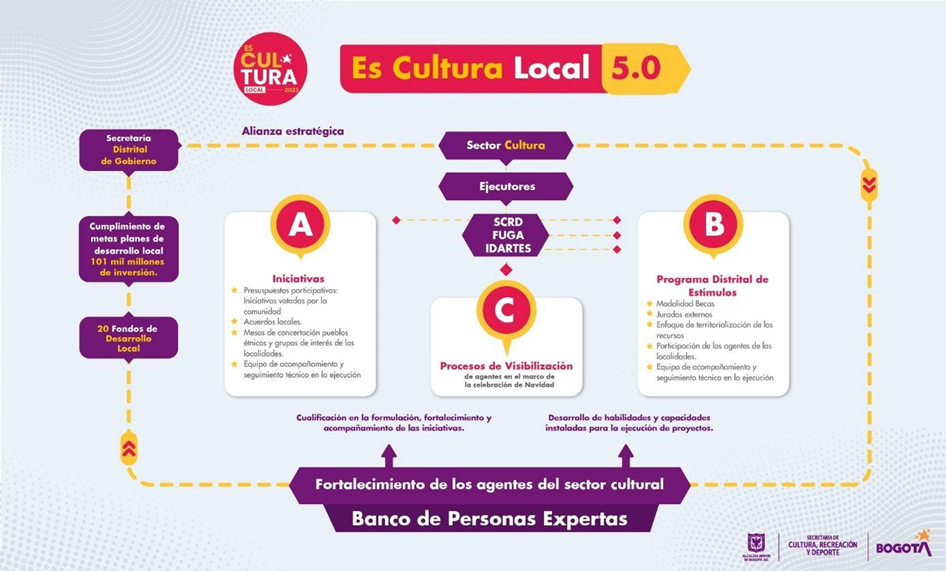 Imagen 1. ECL 2024. Elaborado por la SCRD, marzo de 2024. Las condiciones presentadas en este documento serán la ruta para la ejecución del componente B del programa.Programa Es Cultura Local - PECL¿Qué es el PDE y cómo se articula con PECL?El Programa Distrital de Estímulos, en adelante PDE, es una de las estrategias de fomento del sector artístico, creativo, cultural y patrimonial de Bogotá D.C. Integra los esfuerzos de la Secretaría de Cultura, Recreación y Deporte (SCRD), el Instituto Distrital de las Artes (IDARTES) el Instituto Distrital de Patrimonio Cultural (IDPC), la Orquesta Filarmónica de Bogotá (OFB) y la Fundación Gilberto Alzate Avendaño (FUGA), para fortalecer los procesos, proyectos e iniciativas privadas desarrolladas por los agentes artísticos, creativos, culturales y patrimoniales, a través de convocatorias públicas para el desarrollo de propuestas, o para reconocer la excelencia de procesos y trayectorias relevantes de agentes del sector.Enmarcado en las Condiciones Generales de Participación del PDE, el PECL como estrategia de fomento, dispone la entrega de estímulos mediante convocatorias públicas articuladas con las metas de los Planes de Desarrollo Local - PDL, aplicando un enfoque de territorialización de los recursos destinados por los Fondos de Desarrollo Local - FDL, y de territorialidad, en relación con los impactos que se generan desde la ejecución de las propuestas ganadoras. Los estímulos están acompañados de un proceso de cualificación de agentes que, dependiendo de la convocatoria, puede desarrollarse durante el proceso de inscripción o en la ejecución de la propuesta. El PECL permite a los agentes del sector trabajar de manera conjunta en un modelo de desarrollo basado en las metas del PDL de los FDL, que se relacionan a continuación: Capacitar personas en los campos artísticos, interculturales, culturales y/o patrimoniales.Financiar proyectos del sector cultural y creativo. Otorgar estímulos de apoyo al sector artístico y cultural. Realizar eventos de promoción de actividades culturales. Apoyar MiPymes y/o emprendimientos culturales y creativos. ¿Cuál es el fundamento normativo del PECL? El PECL, se enmarca en el fundamento normativo del PDE, que permite dar cumplimiento a la plena garantía de tus derechos culturales. El PECL se fundamenta en la Constitución Política Colombiana, específicamente en el artículo 71, el cual otorga competencia al Estado para establecer mecanismos para fomentar el desarrollo científico, tecnológico, artístico y cultural de la población colombiana.La naturaleza jurídica concedida por el texto constitucional y por la ley a estos estímulos, sustenta que su entrega no se realice a través de contratos estatales, teniendo en cuenta que no obedecen a la finalidad, a los requisitos, ni a la esencia de un contrato administrativo, pues no buscan que los beneficiarios de estos presten un servicio al Estado o le generen algún tipo de contraprestación. Por el contrario, como lo ha señalado la Corte Constitucional, este tipo de estímulos se enmarcan en un propósito de especial naturaleza que consagra el texto superior, autorizando al Estado para concederlos a actividades que se consideran merecedoras de apoyo. En consecuencia, el proceso de otorgamiento de estímulos no está sujeto a las normas especiales propias del derecho contractual público.En este contexto, por medio de la Ley 397 de 1997 (Ley General de Cultura) se desarrollan los artículos 70, 71 y 72, y demás artículos concordantes de la Constitución Política. Se dictan normas sobre patrimonio cultural, fomentos y estímulos a la cultura. A su vez, la Ley General de Cultura desarrolla en sus artículos 17 y 18 la competencia otorgada al Estado, por intermedio del Ministerio de las Culturas, las Artes y los Saberes y de las entidades territoriales, para fomentar la creación, la actividad artística y cultural, la investigación y fortalecer las expresiones culturales por medio de programas que otorguen estímulos dirigidos al sector.Por su parte, el Decreto Distrital 340 de 2020 en su artículo tercero, literal J, establece que la SCRD dentro de sus funciones y facultades tiene la de Gestionar la ejecución de las políticas, planes y proyectos culturales y artísticos, con el fin de garantizar el efectivo ejercicio de los derechos culturales y fortalecer los campos cultural, artístico, patrimonial y deportivo.Además, el documento Conpes D.C. No. 02 de 2019, correspondiente a la Política Pública Distrital de Economía Cultural y Creativa 2019-2038, en el numeral 3.8.2 se indican los Actores del orden distrital y en el numeral 4.2.3 se definió como uno de los objetivos específicos de dicha Política: Ampliar mecanismos de apoyo financiero dirigido a los agentes del sector cultural y creativo, para lo cual: La Secretaría Distrital de Cultura Recreación y Deporte en articulación con entidades públicas y privadas, realizará actividades de gestión y acompañamiento técnico que permitan aumentar el número de los agentes del sector cultural y creativo que acceden a financiación. Por lo anterior, se ampliarán los mecanismos de apoyo financiero dirigido a los agentes del sector cultural y creativo, con el ánimo de que puedan apalancar la producción de bienes y servicios, a través del acceso a recursos no reembolsables, y fortalecimiento de servicios de financiación.¿Cuáles son los ámbitos de implementación del PECL?La oferta del PECL, en el marco del PDE, se compone de un conjunto de convocatorias que promueven el desarrollo artístico, creativo, cultural y patrimonial desde la sinergia entre disciplinas, lenguajes, áreas, géneros, técnicas, prácticas u oficios, y la interrelación entre los mismos, la cual se denomina como interdisciplinariedad. El ámbito de acción del PDE no se limita exclusivamente al del sector cultura, por el contrario, busca un diálogo y articulación intersectorial con el fin de:Fortalecer la incidencia e impacto en los temas priorizados en la agenda pública de ciudad, tales como: medioambiente, salud, seguridad, entre otros. Ampliar las oportunidades y capacidades para la participación.Promover el goce de la vida cultural por parte de los habitantes de Bogotá D.C. Con base en este marco de acción, el PECL  presenta la oferta de convocatorias para que reconozcas en ella posibilidades para fortalecer e impulsar tus procesos a través de enfoques, líneas estratégicas o áreas. Enfoques del PECL:Al igual que en el PDE, en el PECL estamos comprometidos con la promoción de condiciones para una vida digna en la que todas las personas puedan ver garantizados sus derechos culturales y humanos. Por lo anterior, fomentamos la creación y el fortalecimiento de espacios, procesos, agentes y prácticas que hacen de la cultura, la creatividad, el arte y el patrimonio un escenario propicio para avanzar hacia la construcción de paz, la inclusión y la igualdad de oportunidades, así como la eliminación de todas las violencias.Si bien es cierto que a los Estados les corresponde la protección, amparo y realización de los derechos humanos, las diferentes estrategias y programas del fomento cultural hacen posible que los procesos culturales sean el vehículo para que, de manera corresponsable, las personas que participan activamente en el sector artístico, creativo, cultural y patrimonial favorezcan, en clave de derechos, la intermediación con las ciudadanías, públicos y beneficiarios, así como los flujos de trabajo y relacionales que establecemos con otros y otras. Todo lo anterior, bajo el entendido del enorme potencial que tiene la cultura y, en última instancia, las y los agentes del sector cultural, artístico y patrimonial en la producción simbólica para crear, dialogar y transformar estas realidades.Es así como desde el PECL incorporamos de manera transversal el enfoque de derechos humanos. Este enfoque parte de reconocer que todos los seres humanos tenemos una serie de derechos para garantizar la dignidad humana y el bienestar personal y colectivo. Es una invitación para pensar en la diversidad social y cultural de Bogotá en sus diferentes contextos y territorios y, de este modo, generar reflexiones sobre las condiciones de discriminación y exclusión que afectan a una amplia cantidad de sujetos, poblaciones y comunidades, que experimentan cotidianamente barreras para participar en la vida cultural de manera libre, digna y autónomaEl fomento para la cultura, el arte y el patrimonio incorpora como ejes reguladores de sus estrategias, programas y mecanismos, la promoción de condiciones para una vida digna en la que todas las personas puedan ver garantizados sus derechos culturales y humanos. Por lo anterior, fomentamos la creación y fortalecimiento de espacios, procesos, agentes, relaciones y prácticas que hacen de la cultura, la creatividad, el arte y el patrimonio un escenario propicio para avanzar hacia entornos más democráticos, participativos y equitativos, así como hacia la construcción de paz, el desarrollo humano, la inclusión, la igualdad de oportunidades, y la eliminación de todas las violencias que permanecen aún en nuestra sociedad. En el marco de la presentación de propuestas al PECL, invitamos a las y los participantes a aplicar uno o varios de los enfoques que presentamos a continuación para que estas contribuyan a la realización y goce efectivo de los derechos culturales: Poblacional-Diferencial: permite comprender la diversidad social y cultural en función de su relación con la desigualdad y la inequidad. El reconocimiento de estas realidades permite definir acciones dirigidas a garantizar la igualdad, la equidad, y la no discriminación. La identificación de estas particularidades según etapas de ciclo vital, dinámicas demográficas rurales o urbanas, culturales, políticas, económicas, de género, sexo, orientación sexual, étnia, discapacidad, problemáticas sociales como el desplazamiento y situaciones sociopolíticas como el conflicto armado, permite identificar a Bogotá como un territorio diverso, en el que confluyen diferentes grupos poblacionales que gozan de los mismos derechos, para, de este modo, diseñar e implementar propuestas que promuevan la dignidad, inclusión y el bienestar de todas las personas. Género: permite visibilizar y observar las diferencias y asimetrías resultado de la forma como se construyen socialmente hombres y mujeres, para promover acciones encaminadas a superar esas inequidades y desigualdades. Significa observar que las situaciones sociales se viven de manera distintas por hombres, mujeres y personas no binarias, que a su vez tienen unas implicaciones diferentes cuando se cruza con la edad, la pertenencia étnico racial, la identidad, la orientación sexual y otros atributos.Territorial: parte de la comprensión del territorio como una construcción social que está determinada por las relaciones que sobre él se construyen y por los atributos específicos de cada ámbito territorial. Implica una planeación del territorio en los distintos niveles: local y distrital y, una sensibilidad frente a las disparidades existentes entre aquellos. Este enfoque exige actuar con un criterio básico de justicia territorial desde una visión multidimensional y de interacción entre lo político, lo ambiental, lo económico, lo social, lo cultural y lo institucional. Ambiental: llama la atención sobre la necesidad de identificar y promover reflexiones en torno a otras formas de relacionamiento con la diversidad de ecosistemas de nuestra ciudad, muchos de ellos con carácter regional, y con los cuales tejemos relaciones cotidianas. En coherencia con ello, los procesos culturales reconocen estos ecosistemas como sujetos de derechos, los respetan y promueven, con acciones en defensa y garantía de estos, de acuerdo con los objetivos de sostenibilidad ambiental. Disciplinar: promueve el desarrollo de un conjunto de saberes, prácticas, fundamentos y conceptos propios de una disciplina artística y sus distintas posibilidades de interrelación.Te presentamos algunas preguntas orientadoras que te permitirán identificar las necesidades del contexto social y cultural que rodea tu iniciativa, para que puedas vincular uno o varios de los enfoques descritos anteriormente en la formulación de tu propuesta:¿Cómo contribuye mi propuesta con la identificación de factores de exclusión, discriminación o desigualdad en la comunidad/localidad/ciudad?  ¿Cómo ayuda mi propuesta a que distintas poblaciones expresen y dialoguen con sus diferencias?  ¿Cuál o cuáles enfoques diferenciales se desarrollan directamente con mi propuesta cultural? ¿De qué manera mi propuesta se articula y guarda correspondencia con procesos de gestión territorial en el nivel local y distrital? ¿De qué manera mi propuesta contempla acciones para mitigar el impacto negativo sobre el medio ambiente?  ¿Cómo contribuye mi propuesta con la identificación y transformación de factores de exclusión, discriminación o desigualdad en la comunidad/localidad/ciudad?  ¿Cuál o cuáles enfoques se pueden incorporar a mi propuesta?Enfoque de cultura ciudadana: una ciudad que aprende y construye interculturalmente los derechosAnalizar los problemas sociales desde el prisma de la cultura permite pensar y proponer acciones transformadoras en clave de prevención de conductas que perjudican la sana convivencia. Por esta razón, la cultura ciudadana promueve las capacidades individuales y colectivas para adquirir consciencia frente a la corresponsabilidad entre la ciudadanía y el Estado en la convivencia y la forma de tramitar los conflictos y las diferencias culturales. En clave de los derechos culturales, la cultura ciudadana es la oportunidad para visibilizar de manera autocrítica los hábitos, normas, narrativas y creencias que sostienen prácticas individualistas, agresivas o violentas, e incentivar la autonomía en la construcción de acuerdos sociales, donde los actores sociales sean responsables de sí, de sus comunidades y de la ciudad.  A continuación se proponen una serie de preguntas cuyas respuestas pueden orientar las propuestas si te interesa sumarte a iniciativas de transformación cultural: ¿Cómo mi propuesta logra acuerdos sociales a través de la cooperación y la acción colectiva?  ¿Cómo mi propuesta fomenta la confianza y corresponsabilidad entre ciudadanos e instituciones?  ¿Cómo mi propuesta ofrece a sus participantes, públicos o grupos beneficiados, la oportunidad de reflexionar y transformar hábitos agresivos, violentos, segregadores, machistas, individualistas o dañinos?  ¿Cómo mi propuesta aporta al cambio cultural y a unos ambientes inclusivos que respeten la diferencia?Líneas estratégicas:Son acciones a través de las cuales la ciudadanía desarrolla sus prácticas en las diversas disciplinas que convocan el PECL y el PDE, definidas de la siguiente manera: Gestión cultural: Acciones o intervenciones que promueven la gestión de condiciones y movilización de recursos (humanos, económicos, de conocimiento, entre otros) para la realización efectiva de las prácticas culturales, creativas, artísticas y patrimoniales.Apropiación: Reúne la apreciación, valoración, resignificación, uso, intervención y transformación de los productos, manifestaciones, procesos y prácticas artísticas, culturales, creativas y patrimoniales por parte de la población.Es la práctica para reelaborar y crear nuevos símbolos según la subjetividad propia, generando nuevas relaciones de sentido. Esa posibilidad de resignificación convierte el arte, la cultura, el patrimonio y lo creativo en algo actual y vital para las y los ciudadanos.Circulación: Prácticas que ponen al servicio del público los procesos y proyectos del campo artístico, bienes culturales y manifestaciones, promoviendo el acceso a contenidos en contextos locales, distritales e internacionales.Creación: Prácticas encaminadas a la conceptualización, diseño, actualización y realización de procesos, productos y experiencias culturales, artísticas, patrimoniales o de las industrias creativas.Formación: Procesos de carácter formal o informal que promueven el desarrollo de capacidades, habilidades o actitudes, a través de la cualificación o profesionalización de agentes del sector artístico, creativo, cultural o patrimonial.Investigación: Actividades orientadas a la exploración, experimentación, documentación y análisis para la generación y divulgación de conocimiento sobre el arte, la creatividad, la cultura y el patrimonio.Producción: Diseño y ejecución de productos o servicios a través de la planificación y ejecución de recursos financieros, físicos, técnicos y humanos en función de la realización de actividades o generación de bienes artísticos,  culturales y creativos.Distribución: Acciones para poner al alcance de las audiencias o grupos de interés, productos o servicios finales de carácter artístico,  cultural y creativo, haciendo uso de diferentes canales.Exhibición: Acciones para promover o transferir experiencias de consumo asociadas a productos o servicios artísticos, culturales y creativos de las artes, la creatividad, la cultura y el patrimonio, a través de espacios físicos o virtuales.Comercialización: Acciones para disponer productos o servicios artísticos, culturales y creativos para su consumo final, a cambio de una retribución.Promoción o divulgación: Acciones para posicionar un proceso, bien o servicio logrando que las audiencias, grupos de interés o consumidores se apropien de este.Activación del patrimonio cultural: Iniciativas encaminadas a la valoración, salvaguardia, recuperación y divulgación del patrimonio cultural desde una perspectiva integral, en la que el patrimonio fortalece los vínculos sociales, cotidianos, de comunidades y territorios en la ciudad. Proyectos orientados a reconocer, transmitir, rescatar y divulgar el patrimonio inmaterial, natural y material de la ciudad, entre los que se destacan la promoción de saberes tradiciones, prácticas culturales, saberes ancestrales, juegos tradicionales, recorridos patrimoniales, oficios tradicionales, asociados al arte y la cultura, entre otros.Desde el PECL se precisan algunas de estas líneas estratégicas, con fundamento en la Política Pública Distrital de Economía Cultural y Creativa de la SCRD, con el propósito de contribuir al fortalecimiento de los procesos locales, incentivando la articulación entre agentes, el intercambio activo, el fomento expandido y la activación de la economía local, a través de la dinamización de la cadena de valor de la economía cultural y creativa. Por esta razón, la SCRD desarrolló una propuesta de cadena de valor integrada por seis eslabones que representan en términos generales, los procesos del sector cultural y creativo de Bogotá, con los que puedes orientar la formulación de tus propuestas y se relacionan a continuación: Investigación-Creación. Involucra la inspiración e ideación de contenidos que posteriormente se materializarán en bienes o servicios originales. Producción. Materializa bienes o servicios a través del uso de herramientas especializadas, infraestructura o procesos de fabricación. Distribución. Pone al alcance de consumidores o exhibidores bienes o servicios finales, haciendo uso de diferentes canalesExhibición. Provee experiencias de consumo asociadas a bienes o servicios a través de un escenario o medio (físico o virtual). Comercialización. Dispone bienes y servicios para su consumo final a cambio de una retribución. Promoción o divulgación. Posiciona un bien o servicio logrando que los consumidores se interesen y se apropien de este.Ten presente que debes incluir estos eslabones en la propuesta que inscribas en el PECL, de acuerdo con las condiciones específicas de la convocatoria a la que te presentes.Áreas:La oferta de convocatorias del PECL, en el marco del PDE, define un conjunto de áreas y prácticas artísticas, patrimoniales, creativas y culturales posibles, a través de las cuales se aplican los enfoques y las líneas estratégicas previamente mencionadas. Estas áreas son:Artes: artes audiovisuales, arte dramático, artes plásticas y visuales, danza, literatura y música, que se desarrollan a través de géneros, técnicas y prácticas.Patrimonio cultural. acciones de apropiación social, visibilización, reconocimiento y protección y salvaguardia del patrimonio cultural inmaterial, material y natural. Oficios culturales y artesanías. son los oficios de las artes y la cultura que basan sus actividades productivas en las habilidades heredadas, manufacturas, la tradición oral, la práctica, los saberes y el aprendizaje.Arte, ciencia y tecnología: prácticas artísticas que proponen otras formas de investigación, pensamiento y creación con las ciencias naturales y humanas y diversas tecnologías. Interdisciplinar y transdisciplinar. posibles cruces entre disciplinas, áreas y géneros del arte, la cultura, la creatividad y el patrimonio, que responden a la orientación misional de las entidades que integran el PDE.Actividades de la economía creativa y cultural: Conjunto de actividades económicas relacionadas con la creación, producción, exhibición, distribución, comercialización y consumo de los bienes y servicios del sector.El DANE como entidad responsable de la producción estadística oficial en Colombia definió, en conjunto con las entidades de la Mesa de Información, el listado de las 103 actividades económicas, en mayo de 2019, en el cual hay 34 actividades de inclusión total y 69 de inclusión parcial que pertenecen a las tres áreas de la Economía Cultural y Creativa.En el marco de las áreas del PDE, el PECL se dirige principalmente a los agentes cuya actividad económica identificada en la Clasificación Industrial Internacional Uniforme - CIIU esté relacionada con las siguientes actividades:Actividades de la economía cultural y creativa en el marco del PECL
¿Cómo es la estructura del PECL?Modalidades:Beca: Estímulo que se otorga para la puesta en marcha, el fortalecimiento o la finalización de una propuesta específica, relacionada con los enfoques, áreas y las líneas estratégicas del PDE - PECL.Pasantía: Estímulo que se otorga para participar en procesos de formación tendientes a la cualificación de conocimientos, saberes y experiencias. Los lugares para llevar a cabo la pasantía podrán ser definidos por la entidad o sugeridos por las y los participantes de acuerdo con los términos de la convocatoria.Premio: Estímulo que se otorga a propuestas meritorias ya culminadas, inéditas o conocidas, o a la trayectoria de agentes del sector por su gestión, creación, procesos de formación o de investigación, como un reconocimiento por su contribución a la ciudad desde la cultura, lo creativo, el arte o el patrimonio.Residencia: Estímulo que se otorga para el desarrollo de una propuesta artística, creativa, cultural o patrimonial en un espacio especializado para tal fin. La residencia exige un plan de trabajo que promueva el intercambio de experiencias, la interacción con pares del campo y la socialización del proceso.
Tipos de estímulos:Son aplicables en cualquiera de las modalidades:Estímulo fijo: en las condiciones específicas de la convocatoria se define el valor del estímulo individual en una cantidad exacta, de la misma manera que el número de estímulos a entregar.Estímulo en especie: es aquel que no implica la entrega de un recurso económico por parte de la entidad. En las condiciones específicas de la convocatoria se define la característica del estímulo en especie a otorgar.Bolsa concursable: en las condiciones específicas de la convocatoria se define un valor total de los recursos a asignar. Será potestad de la entidad fijar o no un valor individual o un número específico de estímulos. De esta manera, la bolsa concursable se distribuye de acuerdo con la cantidad de ganadoras y ganadores que determine el jurado y con el rango de valores que establezca la convocatoria (cuando aplique).¿Cuántos estímulos del PECL puedes obtener? Como participante del PECL, sólo podrás ser ganador de un (1) estímulo en cada versión del programa. Sin embargo, es importante que conozcas que, en el marco del PDE y con la finalidad de realizar un proceso equitativo, cada participante, sea persona natural, persona jurídica (incluido representante legal y miembros de la junta directiva) o agrupación (incluidos sus integrantes), podrá ganar en 2024 máximo tres (3) estímulos de cualquiera de las convocatorias del PDE, incluyendo las convocatorias del Componente B de Es Cultura Local. Teniendo en cuenta lo anterior, podrás aceptar la designación siempre y cuando no superes el máximo de estímulos. Para este efecto, las entidades realizarán una revisión de cada participante que sea recomendado(a) como ganador(a) de una convocatoria y aplicarán las siguientes reglas: Si los resultados de las convocatorias tienen fechas de publicación simultáneas o coinciden con el término de aceptación o no del estímulo, solicitaremos por escrito que se indique cuáles estímulos serán aceptados. De no recibir la respuesta en el tiempo estipulado en la comunicación, las entidades definirán cuáles estímulos serán adjudicados. Si la publicación de los resultados no es simultánea, las entidades asignarán de forma consecutiva los estímulos a que haya lugar, teniendo en cuenta las fechas de publicación de las convocatorias del PDE, y el máximo de estímulos posibles de adjudicar según lo establecido previamente.PARTICIPACIÓN EN EL PECLPara contar con una experiencia satisfactoria en el PECL, te recomendamos leer cuidadosamente las siguientes condiciones que aplican para todas las convocatorias. Después de leer este documento, revisa con cuidado las condiciones específicas de participación de la convocatoria de tu interés.¿Quiénes pueden participar en las convocatorias del PECL?Las convocatorias del PECL están dirigidas a tres tipos de participantes: personas naturales, personas jurídicas y agrupaciones. Es importante que identifiques a cuál de estos tipos de participante se dirige la convocatoria de tu interés y que revises el perfil específico exigido para ese tipo de participante (trayectoria de acuerdo con un área o tiempo específico, lugar de residencia, entre otros).         3.1.1 Persona naturalCiudadano(a) colombiano(a) o extranjero(a), mayor de 18 años, que de manera individual presenta una propuesta.Si eres una persona natural que desempeña en forma permanente o habitual alguna de las actividades que la ley considera mercantiles o comerciales, podrás participar acreditando esta condición mediante la Matrícula Mercantil o el Registro Único Tributario (RUT) expedido por la entidad competente, en donde se especifique la actividad desarrollada y se evidencie que el domicilio principal es de la ciudad de Bogotá D.C. Estos documentos serán aportados en la inscripción en las convocatorias que así lo establezcan.          3.1.2 Persona jurídicaSujeto de derecho debidamente constituido en cualquiera de los tipos o modalidades autorizadas por la Ley, acreditado mediante certificado de existencia y representación legal expedido por la entidad competente.Para participar como persona jurídica debes ingresar en el formulario de inscripción los datos solicitados de la totalidad de miembros de la junta directiva o del órgano administrativo que corresponda, de acuerdo con el documento oficial aportado. Recuerda que es tu deber verificar que las personas registradas en el certificado de inscripción correspondan exactamente con aquellas registradas en el certificado de existencia y representación legal o documento equivalente. Si se encuentra que la información no coincide, las entidades tendremos la facultad de hacer los ajustes en la plataforma.          3.1.3 AgrupaciónConjunto de dos o más personas naturales (de acuerdo con lo definido en las condiciones específicas de participación) mayores de 18 años que presentan una propuesta en la cual participan activamente en su creación o ejecución. Estas personas deberán nombrar un representante principal, quien estará a cargo de la comunicación con la entidad encargada de la convocatoria en nombre de las y los integrantes de la agrupación, de aportar los documentos para el desembolso del estímulo dado el caso que la agrupación resulte seleccionada como ganadora y de realizar todos los trámites requeridos durante el desarrollo de convocatoria A su vez, la agrupación nombrará un representante suplente para que, en casos de fuerza mayor comprobados, asuma las responsabilidades del principal. Se entiende por fuerza mayor un hecho irresistible e imprevisible, ajeno a la voluntad del participante, que impide la normal ejecución de la propuesta ganadora.Todas las personas integrantes de la agrupación deben tener absoluta disponibilidad para asumir los compromisos propios de la aceptación del estímulo en caso de resultar ganadoras y ser solidariamente responsables de su estricto cumplimiento. Aquellos miembros que no se encuentren registrados en el certificado de inscripción en línea no serán considerados integrantes de la agrupación, lo cual podría generar que la propuesta no sea habilitada por no cumplir con los establecido en las condiciones específicas de la convocatoria.Durante la etapa comprendida entre el cierre de la inscripción de propuestas y la adjudicación de los estímulos, no se permitirá la renuncia o reemplazo de integrantes de las agrupaciones.Si la convocatoria a la que te has inscrito incluye sustentación o audición, sólo podrán estar presentes en la misma las y los integrantes de la agrupación registrados en la plataforma SICON.3.1.3.1 Participación de menores de edad.Dado que la conformación de integrantes solo aplica para el tipo de participante agrupación, es importante que tengas en cuenta que en ningún caso deben inscribirse menores de edad en la plataforma SICON como parte de los integrantes de una agrupación. Estas personas menores de edad podrán participar en la ejecución de las propuestas, siempre y cuando la convocatoria lo permita y aclare en las condiciones específicas de participación.Ten presente que en el caso de aquellas convocatorias que explícitamente permiten la participación de menores de edad, quien se inscribe en la plataforma es el o la representante de la persona menor de edad (que podrá ser su madre, padre o tutor legal). Es necesario que adjuntes el anexo Autorización para la participación de menores de edad, la copia del documento de identidad del representante del menor de edad, y el registro civil y la tarjeta de identidad de la persona menor de edad.Adicionalmente, los menores de edad sólo podrán participar en la audición del proceso de evaluación de las convocatorias que así lo requieran, siempre y cuando, sus padres o tutores legales se encuentren registrados en la plataforma SICON.Es importante que tengas en cuenta para cualquier tipo de participante:Cantidad de propuestas que se pueden presentar en una convocatoria: Cada participante, entendido como: persona natural, persona jurídica o agrupación (incluyendo miembros de la Junta Directiva o integrantes de agrupación), sólo podrá presentar una (1) propuesta en una (1)  convocatoria de la misma versión del PECL. Así mismo, una (1) persona natural, miembro de la junta directiva de la persona jurídica o integrante de una agrupación sólo podrá inscribirse como un único tipo de participante en una misma convocatoria o en diferentes convocatorias de PECL con más de un tipo de participante.Lugar de residencia y domicilio: Excepto en aquellas convocatorias que establezcan lo contrario, los participantes tipo persona natural o los integrantes de una agrupación, deberán ser residentes de Bogotá D.C. y de la localidad que indique la convocatoria a la que aplique. En el caso de personas jurídicas su domicilio o alguna de sus sedes tendrá que estar ubicado en la ciudad de Bogotá D.C., y debe contar con una sede en la localidad de la convocatoria a la que aplique.¿Quiénes no pueden participar en las convocatorias del PECL?No pueden participar en las convocatorias del Programa Es Cultura Local, las personas que incurran en una (1) o más condiciones, indicadas a continuación:Servidores públicos o empleados oficiales: Las y los servidores públicos o empleados oficiales que al momento de inscribirse en una convocatoria estén vinculados a la SCRD, IDARTES, IDPC, OFB o FUGA Secretaría Distrital de Gobierno - SDG o los FDL, con los que suscriba el convenio. En el caso de convocatorias ofrecidas en convenio con otras entidades la restricción de participación aplica a servidores públicos o empleados(as) oficiales del área responsable de la entidad con la cual se haya suscrito un convenio. Esta restricción aplica exclusivamente a las convocatorias que hacen parte del convenio, y en cualquier fase de convocatoria, es decir desde la inscripción hasta la ejecución del estímulo. Personas naturales contratistasLas personas naturales que tengan un contrato vigente con la entidad que oferta la convocatoria, sea la SCRD, IDARTES, IDPC, OFB o FUGA  o los FDL, con los que suscriba el convenioEn el caso de convocatorias ofrecidas en convenio con otras entidades, la restricción de participación aplica a contratistas del área responsable de la entidad con la cual se haya suscrito un convenio. Esta restricción aplica exclusivamente a las convocatorias que hacen parte del convenio, y en cualquier fase de convocatoria, es decir, desde la inscripción hasta la ejecución del estímulo.Personas naturales miembros de una Junta Administradora Local - JALLas personas naturales que al momento de inscribirse en una convocatoria sean miembros activos de una Junta Administradora Local - JAL.Personas naturales con injerencia en el procesoLas personas naturales que directa o indirectamente hayan tenido injerencia en la asesoría, preparación y elaboración de los términos, requisitos y condiciones de las convocatorias del PECL para la vigencia 2024, o quienes hayan participado en la Mesa Sectorial de Fomento para tal efecto.Personas naturales con vínculo de parentescoLas personas naturales que tengan vínculo de parentesco hasta el segundo grado de consanguinidad [hijos(as), padre o madre, abuelos(as), nietos(as), hermanos(as)], segundo de afinidad [yerno, nuera, suegros(as), abuelos(as) del cónyuge, cuñados(as)], primer grado de parentesco civil (padre o madre adoptante e hijas e hijos adoptivos), cónyuge, compañero o compañera permanente, con servidores públicos, empleados(as) oficiales, contratistas de la entidad que ofrece la convocatoria, sea la SCRD, IDARTES, IDPC, OFB o FUGA, SDG o los FDL, con los que se suscriba el convenio en el marco del PECL. Personas naturales que sean jurados o mentore(a)s en la misma convocatoria, proceso misional o programaLas personas naturales que formen parte del jurado o sean mentore(a)s en la misma convocatoria, proceso misional o programa, así como su cónyuge o compañero(a) permanente, sus parientes hasta el segundo grado de consanguinidad [hijos(as), padre o madre, abuelos(as), nietos(as), hermanos(as)], segundo de afinidad [yerno, nuera, suegros(as), abuelos(as) del cónyuge, cuñados(as)], o primer grado de parentesco civil (padre o madre adoptante e hijas e hijos adoptivos).Personas naturales, personas jurídicas o agrupaciones con declaración de incumplimientoLas personas naturales, personas jurídicas o agrupaciones a quienes la SCRD, IDARTES, IDPC, OFB y FUGA, o la entidad con quien se haya suscrito un convenio para ofrecer convocatorias en el marco del PECL o PDE, le haya declarado por acto administrativo debidamente ejecutoriado, el incumplimiento de sus deberes en alguno de los planes, programas o proyectos de Fomento, durante los dos (2) años anteriores al cierre de la convocatoria.Beneficiarios del Componente A del PECL en el año 2024Las personas naturales, personas jurídicas (incluido el representante legal y los miembros de la junta directiva) o agrupaciones (incluidos los integrantes), que hayan sido beneficiarios de presupuestos participativos o constructores locales del Componente A del PECL en el 2024.Otras causales de restricción para participar en el PECLA quienes aplique alguna de las restricciones de participación definidas en las presentes condiciones, causales para que una propuesta no sea habilitada o conflicto de intereses establecidas en la legislación vigente.Nota 1. Las anteriores restricciones de participación se extienden a personas naturales, integrantes de agrupaciones, representante legal y miembros de juntas directivas de las personas jurídicas. Nota 2. Además de las condiciones aquí establecidas, debes leer con detenimiento las restricciones de participación propias de la convocatoria de tu interés. Nota 3. Para los estímulos ofrecidos en la vigencia 2024 y otorgados en la vigencia 2025, se realizará la verificación de restricciones de participación y causales para que una propuesta no sea habilitada correspondiente a la vigencia 2025. Nota 4. Las personas naturales, personas jurídicas o agrupaciones a quienes la SCRD, IDARTES, IDPC, OFB y FUGA, o la entidad con quien se haya suscrito un convenio, para ofrecer convocatorias en el marco del PECL o PDE, le haya declarado mediante acto administrativo debidamente ejecutoriado, el incumplimiento de sus deberes, tendrá la restricción de no poder participar por el término de los dos (2) años siguientes en las convocatorias del PECL o PDE.Nota 5. Las anteriores restricciones se podrán validar en cualquier momento de la convocatoria, inscripción o ejecución de la propuesta.INSCRIPCIÓN AL PROGRAMA PECL¿Cómo es el proceso de inscripción?El PECL, al igual que todos los programas de Fomento, cuenta con una plataforma de inscripción virtual (no se reciben propuestas por medios físicos ni por correo) donde puedes registrarte como participante, inscribir propuestas, consultar las novedades, resultados e incluso conocer las experiencias de los ganadores del PDE. Esta plataforma se denomina Sistema de Convocatorias Públicas del Sector Cultura, Recreación y Deporte: SICON*. Accede ingresando a: http://sicon.scrd.gov.co/admin_SCRD_pv/index.html*Cerciórate de que tu navegador (por ejemplo, Chrome, Microsoft Edge, Mozilla) esté actualizado al momento de ingresar.Paso a paso:Crea o actualiza el usuario en la plataforma. El usuario creado te permitirá inscribirte a las convocatorias que desees, sin importar el tipo de participante y el documento de identidad que registres se asociará a un único correo electrónico.Nota: Para esto, debes tener en cuenta el tipo de participante solicitado en la convocatoria específica a la cual te vas apresentarLee las Condiciones Generales de Participación del PECL (este documento).Realiza la búsqueda de la convocatoria de la localidad de interés para consultar las condiciones específicas siguiendo este enlace https://sicon.scrd.gov.co/convocatorias/ecl Revisa el cronograma de la convocatoria y, sobre todo, la fecha límite de inscripción. ¿Tienes dudas relacionadas con la convocatoria a la que quieres aplicar? Escribe al correo electrónico de la entidad que oferta la convocatoria.Correos electrónicos de las entidades responsables del PECLLee y acepta los Términos y condiciones de participación en la plataforma. De esta manera, declaras que no tienes restricciones de participación o causales para que una propuesta no sea habilitada.Haz una lista de chequeo de los documentos administrativos y documentos técnicos requeridos por la convocatoria antes de cargarlos en la plataforma. Crea e inscribe tu propuesta: puedes guardarla como borrador, editarla y enviarla cuando creas que esté lista y con todos los documentos (antes de la fecha de cierre), dando clic en Inscribir propuesta. Recuerda que una vez cumplida la fecha de inscripción no tendremos en cuenta las propuestas en estado Guardada no inscrita; únicamente tendremos en cuenta las propuestas en estado Inscrita.Recuerda que la plataforma estará habilitada hasta las 17:00:00 horas, hora legal colombiana, de la fecha de cierre de inscripciones de cada una de las convocatorias. Solo hasta esa hora podrás adjuntar documentos e inscribirte. ¡Termina la inscripción a tiempo! ¡Termina la inscripción a tiempo! Según las estadísticas, la mayoría de las y los participantes se inscriben el último día, lo que incrementa la probabilidad de omisión y de dificultades en la inscripción.¿Tienes inconvenientes con la plataforma? Escríbenos a convocatorias@scrd.gov.co, y envíanos un soporte que explique la situación, para entender mejor cómo podemos ayudarte. Es MUY IMPORTANTE que nos comuniques el inconveniente a tiempo, es decir, dentro de las fechas de inscripción de la convocatoria, para que podamos revisar y responder a la situación oportunamente.¿Te equivocaste y quieres reemplazar una propuesta? Si durante la fase de inscripción encuentras necesario, por ajuste o error, la creación de una nueva propuesta en reemplazo de otra que ya habías inscrito exitosamente, ten presente que debes anular primero la propuesta inicial y cerciorarte de completar exitosamente el registro de la nueva, antes de la fecha de cierre de la convocatoria. ¿Cómo puedes anular una propuesta que ya inscribiste? Puedes hacerlo hasta tres (3) días hábiles después de la publicación del listado definitivo de habilitados y rechazados. Para ello, es necesario que solicites al correo de la entidad a cargo de la convocatoria, el retiro de la propuesta, desde el correo que registraste en la plataforma. Los documentos administrativos y técnicos de las propuestas que no resulten ganadoras se eliminarán de la plataforma veinticuatro (24) meses después de expedido el acto administrativo que selecciona los ganadores de la convocatoria respectiva. En ningún caso se eliminarán los datos de inscripción de los participantes, dado que esta información sustenta el proceso legal y administrativo de las convocatorias del PECL.Documentos para la inscripciónA continuación, encontrarás los documentos administrativos y técnicos para participar en las convocatorias del PECL:Documentos administrativos:Son comunes a todas las convocatorias y tienen el carácter de subsanables. Se entiende como documento subsanable todo documento susceptible de ser completado, actualizado o corregido en un momento posterior a la inscripción, por parte del participante y por solicitud de la entidad que oferta la convocatoria.Nota. Revisa las condiciones específicas de la convocatoria de tu interés para verificar si se solicitan documentos administrativos adicionales. Lo anterior aplicará para cualquiera de los diferentes tipos de participantes. Nota. Sumado a lo anterior, en el caso de aquellas convocatorias que explícitamente permiten la participación de menores de edad, se podrá solicitar como documento administrativo la Autorización para la participación de menores de edad, junto con la copia del documento de identidad del representante del menor de edad, el registro civil y la tarjeta de identidad de la persona menor de edad.Documentos técnicos para evaluación:Son específicos para cada convocatoria y tienen el carácter de no subsanables. Cada convocatoria solicitará documentos técnicos que serán evaluados por las y los jurados. Debes verificar en las condiciones específicas de la convocatoria si los formatos fueron actualizados o si se solicitan formatos específicos, y cargar estos documentos en la plataforma antes de la fecha y hora de cierre de la convocatoria. Recuerda que estos documentos son no subsanables y no presentarlos, presentarlos incompletos o con restricción de acceso que no permita su visualización y verificación (cualquier tipo de enlace o documento), o presentarlos sin el cumplimiento de las condiciones específicas previstas en cada convocatoria, implica que la propuesta no será habilitada.Derechos morales y patrimoniales de autor sobre las obras participantes en las convocatorias: ten en cuenta que con la presentación de la propuesta, las y los participantes del PECL manifiestan que son titulares de los derechos morales y patrimoniales de autor sobre las obras participantes en las convocatorias. De no ser titulares y en caso de no contar con las autorizaciones o licencias de uso sobre las mismas, estas deberán presentarse antes de la ejecución de la propuesta, cuando a ello hubiere lugar, de acuerdo con lo establecido en la Ley 23 de 1982 y demás normas concordantes en la materia. Así mismo, al momento de la inscripción declaras que no existe ninguna limitación que pueda afectar los usos que se autorizan con ocasión de la convocatoria. El participante asume la responsabilidad por cualquier falta o insuficiencia de los derechos que impidan el cumplimiento de los términos de la convocatoria. En caso de presentarse reclamación o acción por esta causa, las y los participantes asumirán la responsabilidad y defensa que les corresponda con el fin de permitir a la entidad que otorga el estímulo, realizar todas las actividades conforme a lo previsto en la convocatoria y, asumirán el pago de los perjuicios que sean ocasionados. Para todos los efectos, la entidad otorgante actúa como tercero de buena fe, exento de culpa. Recuerda que, en todo caso, las personas participantes deberán cumplir con la legislación vigente en Colombia sobre propiedad intelectual.VERIFICACIÓN Y EVALUACIÓN DE LAS PROPUESTAS INSCRITAS¿En qué consiste el proceso de verificación?Una vez finalizado el plazo de inscripción a la convocatoria, se verificará que las y los participantes, así como las propuestas registradas, cumplan con los requisitos señalados en las condiciones de participación y cuenten con la documentación administrativa y técnica solicitada.El proceso de verificación de tu propuesta se realizará de la siguiente manera:Verificación inicial:En esta etapa se revisa que los documentos administrativos y técnicos aportados por el participante se encuentren completos y correspondan con los solicitados en las condiciones específicas de la convocatoria.Como resultado de la verificación inicial se publicará el Listado de propuestas habilitadas, no habilitadas y por subsanar, según las siguientes definiciones:• Habilitada: aquellas propuestas que cumplieron todos los requisitos señalados en las condiciones de participación y presentan de manera correcta la documentación administrativa y técnica.• No habilitada: corresponde a las propuestas que no cumplen con los requisitos señalados en la convocatoria, no presentan los documentos técnicos solicitados, no cumplen con la subsanación o incurren en alguna de las restricciones de participación o para que una propuesta no sea habilitada señaladas en este documento.• Por subsanar: corresponde a las propuestas que no aportaron uno o más documentos administrativos solicitados al momento de la inscripción, o los aportados no cumplen con los requisitos señalados en las condiciones.Nota. El PECL se reserva el derecho de realizar correcciones, cuando a ello hubiere lugar,sobre estados publicados por restricciones o causales para que una propuesta no sea habilitada, en cualquier etapa del proceso.Subsanación de propuestas:Luego de publicado el Listado de propuestas habilitadas, no habilitadas y documentos por subsanar, las y los participantes cuyas propuestas tengan documentos por subsanar contarán con un plazo de tres (3) días hábiles, a partir del día hábil siguiente al envío del correo de notificación, para cargar a través de la plataforma los documentos a subsanar. El cargue de los documentos podrá realizarse únicamente en la plataforma SICON, que se encontrará habilitada hasta las 17:00 horas, hora legal colombiana, del último día de subsanación. No se recibirán subsanaciones en físico en las oficinas de la SCRD ni de las entidades adscritas, ni aquellas enviadas por correo electrónico.Nota. Recuerda que es tu responsabilidad consultar el listado de propuestas habilitadas, no habilitadas y documentos por subsanar, así como revisar el correo electrónico registrado en la plataforma, dado que la notificación es enviada por ese medio.Verificación de las propuestas subsanadas:Finalizado el plazo de subsanación de documentos administrativos, se hará una segunda verificación de dichos documentos y se publicará el Listado de propuestas habilitadas y no habilitadas. Las propuestas habilitadas serán evaluadas por las y los jurados.Una vez publicado el Listado de propuestas habilitadas y no habilitadas, las y los participantes tendrán un plazo de tres (3) días hábiles para presentar observaciones o solicitar aclaraciones sobre el resultado, plazo tras el cual el listado quedará en firme. Las observaciones se atenderán por medio de correo electrónico y directamente por la entidad encargada de la convocatoria.Nota. Si luego de la verificación administrativa y técnica, las propuestas inscritas en una convocatoria no requieren subsanación, el PECL  procederá a publicar el listado de propuestas habilitadas y no habilitadas.¿Por qué causales una propuesta puede no ser habilitada?Las entidades a cargo de las convocatorias del PECL aplicarán el principio constitucional de la buena fe respecto de las manifestaciones efectuadas por las y los participantes en relación con el cumplimiento de las condiciones, los términos y los requisitos aquí establecidos. No obstante, no se habilitarán las propuestas que incumplan con alguna de las condiciones de participación y, de manera enunciativa, de los casos que se presentan a continuación:Un participante presenta varias propuestas en una misma convocatoria o presenta varias propuestas en diferentes convocatorias de una misma versión del PECLEl participante, ya sea persona natural, persona jurídica (incluido el representante legal y los miembros de la junta directiva) o agrupación (incluidos los integrantes), presenta dos (2) o más propuestas en la misma convocatoria. En este caso no será habilitada la última propuesta que se haya inscrito. La prohibición se hace extensiva a presentar dos (2) o más propuestas, o dos (2) veces la misma propuesta, en cualquiera de las categorías de una misma convocatoria.En los casos en que el participante, ya sea persona natural, persona jurídica (incluido representante legal y miembros de la junta directiva) o agrupación (incluidos integrantes) presenta la misma propuesta más de una vez en diferentes convocatorias de una misma versión del PECL, la entidad  revisará el caso y citará a las partes involucradas para solicitar las aclaraciones pertinentes, a fin de aplicar las medidas que ésta determine.Nota. En caso de que la propuesta presentada no resulte habilitada o ganadora en una convocatoria, podrás mejorarla y presentarla en otra.Un participante presenta una propuesta que ya fue seleccionada como ganadora del PECL, PDE o de otro programa de FomentoEl participante, ya sea persona natural, persona jurídica (incluido el representante legal y los miembros de la junta directiva) o agrupación (incluidos los integrantes), presenta en una convocatoria del PECL una propuesta que fue seleccionada como ganadora en el PECL, en cualquiera de sus componentes o versiones, en el Programa Distrital de Estímulos - PDE, en el Programa Distrital de Apoyos Concertados - PDAC o en el Programa Distrital de Salas Concertadas - PDSC. Si la entidad evidencia esta situación, revisará el caso y citará a las partes involucradas para solicitar las aclaraciones pertinentes, a fin de aplicar las medidas que correspondan. Lo anterior con excepción de las convocatorias que permitan la presentación de propuestas de procesos continuados.Nota. Recuerda que, al momento de inscribir tu propuesta en la plataforma, aceptas las Condiciones Generales de Participación del Programa Es Cultura Local - PECL 2024 y declaras, bajo juramento, que la propuesta que estás presentando no ha sido ganadora en las convocatorias del PDE, PECL, PDAC o del PDSC. El participante fue beneficiario del Componente A del PECL en el año 2024El participante, ya sea persona natural, persona jurídica (incluido el representante legal y los miembros de la junta directiva) o agrupación (incluidos los integrantes), que haya sido beneficiario de presupuestos participativos o constructores locales del Componente A del PECL en el 2024.No corresponde el tipo de participante o perfilEl tipo de participante (persona natural, agrupación o persona jurídica) o el perfil del mismo, no corresponde con el solicitado en la convocatoria específica o categoría a la cual se presenta.Inscripción en convocatoria o en categoría inadecuadaEl participante presenta una propuesta que no corresponde a la convocatoria o a la categoría a la cual se inscribió.Faltaron documentos técnicos o estos no cumplen requisitosEl participante no adjuntó uno o más documentos técnicos de la propuesta solicitados para evaluación del jurado o no cumplió con los requisitos de la documentación técnica expuesta en las condiciones específicas.Dificultades de acceso a documentos técnicosEl participante aporta documentos técnicos que no permiten su lectura, reproducción, revisión o acceso completo al contenido, al momento de realizar la revisión documental o la evaluación de la propuesta.Inscripción de un menor de edadEl participante presenta una propuesta en la cual se inscribe un menor de edad (registrado en la plataforma).Posible plagioLas y los jurados identifican durante el proceso de evaluación, posible plagio o copia parcial o total de lapropuesta.Falta de veracidad en la informaciónEl participante suministró información que no es veraz o no corresponde a la realidad, induciendo a la entidad a error con el fin de cumplir con un requisito de participación o mejorar la propuesta presentada para efectos de la evaluación. Lo anterior, sin perjuicio que la entidad a cargo de la convocatoria adelante las acciones legales a que haya lugar. En todo caso, cada entidad se reserva el derecho de solicitar las aclaraciones que correspondan.Incumplimiento previoAl participante se le declaró por acto administrativo, debidamente ejecutoriado, el incumplimiento de sus deberes en alguno de los planes, programas o proyectos de Fomento de la SCRD o sus entidades adscritas, o de la entidad con quien se haya suscrito un convenio para ofertar convocatorias en el marco del PECL o del PDE, durante los dos (2) años anteriores al cierre de la convocatoria.Otras restricciones  según legislación vigenteEl participante se encuentra incurso en alguna restricción de participación o un conflicto de interés establecidos en la legislación vigente.No se subsanaron documentosEl participante no aportó alguno de los documentos administrativos solicitados durante el periodo de subsanación. No se hicieron aclaraciones solicitadasAl participante se le solicitó alguna información a modo de aclaración y la misma no fue suministrada dentro del plazo establecido en la solicitud.Las demás que establezca la convocatoria específica del PECL a la que se presenta el interesado.¿Cómo se realiza la evaluación de las propuestas habilitadas?Desde el PECL se designará un número impar de jurados de reconocida trayectoria e idoneidad, seleccionadas(os) a través de convocatoria pública del Banco de Personas Expertas para el Sector Cultura, de acuerdo con los perfiles establecidos en la convocatoria. Estas personas serán las encargadas de leer, revisar y evaluar las propuestas habilitadas, emitirán un concepto escrito de las mismas, deliberarán y recomendarán a las ganadoras y ganadores.Si la convocatoria específica así lo determina, las y los participantes preseleccionados deberán asistir a sustentación o audición en la fecha, hora y lugar determinados por la entidad encargada de la convocatoria. Dado el caso que el/la representante de la agrupación o de la persona jurídica no pueda asistir a la sustentación convocada por el jurado, deberá delegar por escrito a alguna de las personas integrantes de la propuesta, o de la junta de la persona jurídica, para actuar en su nombre. Ten presente que la no asistencia a la sustentación o a la audición generará la no habilitación de la propuesta.El jurado seleccionado tendrá las siguientes facultades:Puntuación.  Asignar la puntuación de las propuestas habilitadas en la plataforma, teniendo en cuenta que la propuesta o propuestas ganadoras deben ser las que hayan obtenido el puntaje o puntajes más altos al realizar la deliberación, respetando siempre el puntaje mínimo establecido para ser ganador(a) o suplente.Declaración de un proceso desierto. Recomendar que el proceso se declare desierto total o parcialmente, si durante la deliberación se encuentra por unanimidad que las propuestas evaluadas no ameritan el otorgamiento del estímulo o incentivo. En este caso, la jurado o el jurado expondrá las razones que tuvo en cuenta para tomar esta decisión.Suplentes. Definir suplentes de las y los ganadores por si se llega a presentar una situación de incumplimiento de las condiciones de participación, causal para que una propuesta no sea habilitada o renuncia. En aquellos casos en que no se establezca expresamente quienes son designados suplentes, el jurado deberá dejar constancia en el acta de recomendación de las razones de su decisión.Menciones. Recomendar el otorgamiento de menciones a aquellas propuestas que considere. Esta decisión deberá quedar consignada en el acta de recomendación de ganadoras y ganadores, y en el acto administrativo de recomendación de ganadoras y ganadores.Preselección, audiciones o entrevistas. Realizar rondas de preselección o entrevistas de propuestas en aquellos procesos que así lo definan.Recomendaciones. Realizar recomendaciones, de acuerdo con los criterios de evaluación definidos por la convocatoria o programa, a las propuestas ganadoras para que sean tenidas en cuenta durante la ejecución, siempre y cuando éstas no modifiquen el propósito y alcance de la propuesta participante y consignarlos en la plataforma destinada para tal fin.SELECCIÓN DE PROPUESTAS GANADORAS¿Cómo hacen las y los jurados la recomendación de las propuestas ganadoras?La entidad responsable de la convocatoria programará una jornada de deliberación -en modalidad virtual o presencial-, en la cual las y los jurados podrán debatir y dar su concepto sobre las propuestas evaluadas para, finalmente, recomendar las propuestas ganadoras y suplentes. El puntaje final de cada propuesta se obtendrá del promedio aritmético resultante entre los puntajes asignados individualmente por cada jurado, de manera que las propuestas seleccionadas serán aquellas que en la jornada de deliberación hayan obtenido los mayores puntajes, de acuerdo con el número de estímulos definidos en la convocatoria. El mínimo establecido en las condiciones generales de participación son setenta (70) puntos, sin embargo, las condiciones específicas de cada convocatoria pueden establecer puntajes mayores. Como resultado de este proceso, se suscribirá un acta en la que se dejará constancia de la recomendación de ganadoras y ganadores, incluidos los puntajes y los argumentos técnicos que soportan la decisión.¿Por qué razones una propuesta recomendada como ganadora podría no recibir el estímulo?Una propuesta recomendada como ganadora podría no recibir el estímulo cuando el participante ya haya aceptado el máximo de estímulos posibles como ganadora o ganador en cualquiera de los componentes o modalidades del PECL, estipulados para la vigencia 2024. Teniendo en cuenta lo anterior, es responsabilidad del participante informar a la entidad correspondiente sobre la situación.¿Cómo se hace la adjudicación del estímulo?Revisión de restricciones de participación:Una vez conocida la recomendación del jurado, la entidad a cargo de la convocatoria revisará las restricciones de participación de las y los participantes recomendados(as) como ganadores(as). De encontrarse alguna restricción o causal para que una propuesta no sea habilitada, en cualquier etapa del proceso e incluso en la ejecución, que impida que el participante sea seleccionado para recibir el estímulo, procederá a retirarlo y a otorgar el estímulo a aquel que haya ocupado la suplencia, si a ello hubiese lugar. Lo anterior, siempre y cuando sea posible adelantar los trámites administrativos correspondientes, que garanticen el pleno desarrollo y tiempos de ejecución de la propuesta. Después de esta revisión, la entidad a cargo de la convocatoria acogerá la recomendación de selección de las y los ganadores efectuada por el jurado y para el efecto expedirá un acto administrativo.Publicación de resultados de la convocatoria: acto administrativo de recomendación de ganadores:El ganador podrá conocer los resultados del acto administrativo en el cual se acoge la recomendación de los jurados designados para seleccionar a las y los ganadores y que declara como beneficiario del estímulo, a través de las siguientes vías: La entidad publicará en la página de cada convocatoria en la plataforma SICON, el acto administrativo de adjudicación, en la sección Resoluciones, de acuerdo con el cronograma establecido en las condiciones específicas de la convocatoria.La ganadora o ganador será notificado del contenido del acto administrativo a través del correo electrónico que autorizó al momento de la inscripción de la propuesta.La copia del acto administrativo publicado en la plataforma, y remitido por correo electrónico surte todos los efectos jurídicos de acreditación de la calidad de ganadora o ganador del PECL. Ten presente que es responsabilidad de los interesados consultar en la plataforma el resultado de la convocatoria de acuerdo con el cronograma establecido y, de la misma manera, revisar en el correo electrónico registrado en la plataforma.Nota 1. Considera que, durante la adjudicación, legalización o ejecución del estímulo, se podrá cambiar el estado a no habilitado de un participante o ganador(a) de comprobarse la existencia de algún incumplimiento de las condiciones acá establecidas, restricción de participación o causal para la no habilitación aplicable. Si esta situación ocurre antes de la entrega del estímulo la entidad podrá cambiar el estado a no habilitado de la propuesta y procederá a actualizar los listados correspondientes. Si, por el contrario, esta situación ocurre con posterioridad a la designación de la ganadora o ganador, la entidad que ofrece la convocatoria procederá a retirar el estímulo y a otorgarlo al suplente, cuando aplique, mediante acto administrativo. En este último caso, la entidad no se hará responsable de los gastos asociados por el pago de la póliza de cumplimiento de disposiciones legales, ni de cualquier otro gasto en el cual el participante haya incurrido para la creación, elaboración o presentación de la misma.Nota 2. En caso de que alguna de las convocatorias o categorías se declare desierta, el monto correspondiente se destinará al desarrollo de programas y proyectos contemplados por los FDL, según lo pactado con la entidad encargada de ejecutar el estímulo. Se tendrá en cuenta la Guía Operativa del PECL, las metas de los FDL, así como los convenios interadministrativos de las partes.  Nota 3. El PECL no se hará responsable por las interpretaciones que puedan realizar terceros, respecto del contenido de las propuestas seleccionadas como ganadoras por el jurado.PROCESO PARA GANADORES PECL ¿Cómo debes aceptar el estímulo?Si fuiste seleccionada como ganadora o ganador de una convocatoria del PECL, la entidad que la ofreció te enviará un correo electrónico certificado de notificación al correo que has autorizado para darte este tipo de información. El correo se enviará con la siguiente información: i) fecha, ii) fecha del acto que se está notificando iii) autoridad que lo expidió, iv) recursos que legalmente proceden, v) autoridades ante quienes deben interponerse, y vi) plazos respectivos para interponer los recursos. Así las cosas, tendrás diez (10) días hábiles, contados a partir de la fecha y hora en que recibas el correo electrónico con la información que te hemos enviado, para dar respuesta al mismo manifestando la aceptación o no del estímulo de forma expresa.Si pasados diez (10) días hábiles no revisas tu correo y no recibimos la aceptación o no del estímulo, de conformidad con lo previsto en el artículo 56 del Código de Procedimiento Administrativo y de lo Contencioso Administrativo, entenderemos que rechazas el estímulo y se le asignará a la ganadora o ganador suplente.En caso de que estés de acuerdo con el contenido del acto administrativo, te recomendamos manifestar tu aceptación y entrega de los documentos de legalización del estímulo a la mayor brevedad, y renunciando a términos.¿Cómo se realiza la legalización del estímulo?A partir de la fecha y hora de notificación cuentas con diez (10) días hábiles para hacer entrega de los documentos requeridos para la legalización del estímulo.¿Qué documentos se deben presentar para la legalización del estímulo?Los siguientes documentos son indispensables para legalizar el estímulo, lo cual permite el inicio a los trámites para el inicio de la ejecución de la propuesta y la realización del desembolso, de acuerdo con lo establecido en las condiciones específicas de la convocatoria. No presentarlos dentro del término otorgado, se entenderá como la renuncia al estímulo. En ese caso la entidad otorgante adelantará los trámites administrativos a que haya lugar, salvo en casos de fuerza mayor comprobados.Recuerda que la entidad otorgante te podrá solicitar documentos adicionales, de acuerdo con la naturaleza de la convocatoria en particular, con el fin de garantizar la exitosa ejecución de las propuestas.¿Cómo puedo solicitar el cambio de integrante o representante de una agrupación ganadora?En caso de requerir el cambio de un integrante de una agrupación ganadora, el/la representante principal debe solicitarlo a través de la plataforma SICON, dentro del plazo máximo de diez (10) días hábiles siguientes a la notificación de la resolución de ganadores, adjuntando una carta de solicitud, los documentos administrativos y la hoja de vida del nuevo integrante. Vencido este plazo, el cambio de integrante sólo podrá solicitarse por causas debidamente justificadas o motivadas, las cuales serán estudiadas, y aprobadas o no, por la entidad que oferta la convocatoria. Una vez solicitado el cambio a través la plataforma SICON, la entidad encargada de la convocatoria verificará que el nuevo integrante cumpla con las condiciones del perfil de participación y desempeñe el mismo rol del integrante que sustituye.Este procedimiento se realizará solo por una vez y no será posible en ningún caso que las agrupaciones seleccionadas como ganadoras aumenten o disminuyan el número de sus integrantes. Tampoco se permitirá la sustitución de más de la tercera parte del número total de sus integrantes. En cuanto a cambio del representante principal de la agrupación por el representante suplente, solamente podrá solicitarse en caso de fuerza mayor comprobada, situación en la cual la agrupación debe asumir los gastos ocasionados por los ajustes o cambios a la documentación necesaria para el desembolso.Nota. Sólo en los casos de las convocatorias que cuenten con una etapa de audición en su proceso de evaluación, se podrá solicitar cambio de integrante antes de ser seleccionados como ganadoras y ganadores, en un plazo no menor a 48 horas antes del día de la audición. Por otro lado, no se podrá disminuir el número de integrantes que asisten a la audición, a menos que la entidad responsable de la convocatoria así lo autorice. En ningún caso se podrá aumentar el número de integrantes, ni sustituir a más de la tercera parte del total.¿Cómo y cuándo se realiza el desembolso?Con la aprobación de los documentos requeridos, se iniciarán los trámites administrativos que permitirán realizar el desembolso del recurso económico, el cual se efectuará de conformidad con los porcentajes establecidos en las condiciones específicas de cada convocatoria.Considera que los desembolsos se harán previa certificación de cumplimiento expedida por la entidad otorgante, y estarán sujetos a la disponibilidad de recursos y a la programación de pagos que realice la entidad en su Programa Anual de Caja – PAC–.De igual forma, es importante que tengas en cuenta que al estímulo económico otorgado se le realizarán las retenciones que apliquen según la normatividad vigente, y que estas retenciones serán asumidas por la ganadora o  ganador, dependiendo de su calidad tributaria.¿En qué momento inicia la ejecución del estímulo?Ten presente que la fecha de inicio de ejecución del estímulo corresponde a la fecha de aprobación de la garantía constituida a favor de la entidad otorgante o a la fecha de generación del Registro Presupuestal, lo último que suceda, por lo cual será necesario que ajustes el cronograma propuesto inicialmente. La fecha máxima de ejecución de actividades será la establecida en las condiciones específicas de cada convocatoria e incluye la entrega de la totalidad de los informes solicitados.Proceso de fortalecimiento y cualificación de agentesLos ganadores del PECL participarán en un proceso de caracterización y diagnóstico, en el que se definirán, de acuerdo con lo establecido en cada versión del programa, las prioridades de fortalecimiento en temas específicos para la ejecución, así como las rutas de aprendizaje focalizadas por propuesta. Con este mapa de necesidades priorizadas, se definirá un equipo de mentores que, a través de talleres y asesorías personalizadas, acompañarán cada una de las propuestas en sus necesidades, y establecerán una ruta de trabajo y recomendaciones. ¿Cuáles son los derechos de las y los ganadores?Tus derechos como ganadora o ganador de una convocatoria del PECL son los siguientes:Recibir los recursos otorgados Recibir el estímulo en los montos y condiciones que señale la convocatoria en particular, teniendo presentes las retenciones que apliquen según la normatividad vigente, de acuerdo con tu calidad tributaria.Gozar del reconocimiento de derechos de autorGozar del reconocimiento por los derechos morales que se deriven de la ejecución de tus obras o propuestas beneficiadas con el estímulo. Te recomendamos registrar, de forma previa, la propuesta y los productos resultado de su ejecución, ante la Dirección Nacional de Derechos de Autor o la Superintendencia de Industria y Comercio, con el fin de obtener un medio declarativo sobre su creación (si aplica). Para ello puedes ingresar al portal web: www.derechodeautor.gov.co, www.sic.gov.co o acercarte a las oficinas de dichas entidades.Acceder a las acciones de divulgaciónAcceder a las acciones de divulgación que el PECL realice dentro del ámbito de sus funciones, conforme a la disponibilidad de recursos con la cual las entidades otorgantes cuenten para tal efecto y según las políticas y protocolos de divulgación de cada una de ellas.Derechos específicos de la convocatoriaSon aquellos derechos establecidos por la convocatoria a la cual te presentaste.¿Cuáles son los deberes de las y los ganadores del PECL?Si eres designado(a) ganadora o ganador de una convocatoria del PECL, con la aceptación del estímulo adquieres los siguientes deberes ante la entidad que otorga el estímulo:Aceptación del número de estímulos permitido Solo podrás aceptar el número de estímulos permitidos dentro de la vigencia 2024.Plazo para la aceptación del estímuloInformar por escrito dentro de los diez (10) días hábiles, contados a partir de la fecha y hora en que recibas el correo electrónico con la información que te hemos enviado, manifestando la aceptación o no del estímulo de forma expresa.Documentación requerida para la legalización del estímuloAportar la documentación requerida para la legalización del estímulo en los plazos establecidos. No presentarlos dentro del término otorgado, se entenderá como la renuncia al estímulo. En ese caso la entidad otorgante adelantará los trámites administrativos a que haya lugar, salvo en casos de fuerza mayor comprobados.Costos de legalización del estímuloAsumir los costos de legalización del estímulo, los cuales no podrán ser cargados a los recursos que fueron otorgados en calidad de estímulo.Destinación de los recursos para la ejecución de la propuestaDestinar la totalidad del recurso adjudicado en la ejecución de la propuesta. De ser necesario, deberás asumir los costos adicionales para su ejecución.Ejecución del estímuloEjecutar la propuesta aprobada por el jurado, de acuerdo con las condiciones específicas de cada convocatoria. Debes empezar a desarrollarla a partir de la fecha de aprobación de la garantía constituida a favor de la entidad otorgante del estímulo o a la fecha de generación del Registro Presupuestal, lo último que suceda. Lo anterior implica que deberás dar inicio con una disposición transitoria de recursos propios mientras se realiza el primer desembolso.Así mismo, es importante que tengas presente que no se conceden prórrogas para la ejecución de las propuestas, salvo en casos excepcionales debidamente justificados por la ganadora o ganador. Si este fuera el caso, debes dar a conocer esta situación a la entidad que otorga el estímulo, la cual deberá autorizar o negar expresamente la prórroga. De ser autorizada deberás suscribir con la entidad que otorgó el estímulo un acta en donde conste el tiempo de la prórroga, para efectos de ajustar las garantías correspondientes.Nota. Ten presente que en ningún caso las entidades a cargo del PECL se harán responsables de intermediaciones o acuerdos privados que las y los ganadores realicen con terceros, en relación con los recursos otorgados con el estímulo. Tampoco se harán responsables de los acuerdos internos entre los integrantes de las agrupaciones o equipos de trabajo en relación con los estímulos otorgados.Reembolso de recursos en caso de renuncia al estímulo una vez girado el primer desembolsoReembolsar los recursos en su totalidad dentro de los plazos establecidos por la Dirección Distrital de Tesorería de la Secretaría Distrital de Hacienda en caso de renuncia, una vez se haya legalizado el estímulo y se haya girado el primer desembolso. Para este fin, deberás remitir el comprobante de consignación a la entidad a cargo de la convocatoria.Nota 1. Solo podrás renunciar al estímulo otorgado ante la ocurrencia de una causa de fuerza mayor comprobada. De lo contrario, la entidad que otorga el estímulo podrá iniciar el proceso de declaratoria de incumplimiento. Nota 2. Bajo la premisa de que el ganador del estímulo acepta, con su participación en la convocatoria, que los recursos reconocidos deberán ser destinados para la realización del proyecto seleccionado, se entenderá con ello la existencia de una obligación, clara expresa y exigible acorde con lo establecido en el artículo 422 del Código General del Proceso; de modo que, cuando no existan razones justificadas acorde con la finalidad del programa o no opere causal alguna de fuerza mayor comprobada que impida la ejecución del proyecto, el ganador del estímulo deberá realizar el reembolso de la totalidad de los recursos a Tesorería Distrital en la cuenta que se indique para tal fin, so pena de que la entidad respectiva proceda con el cobro de los mismos, previa declaratoria del incumplimiento según corresponda.Asistencia a actividades programadasParticipar en las reuniones, audiciones, actividades de divulgación y las demás que sean convocadas por la entidad que otorgó el estímulo.En el caso de las agrupaciones y personas jurídicas, recuerda que la comunicación oficial con la entidad otorgante debe asumirla el representante principal de la agrupación inscrito en la plataforma SICON, o el representante legal de la persona jurídica, quien deberá  tener pleno conocimiento de su propuesta y de su estado de ejecución. Únicamente el representante podrá solicitar ajustes en la propuesta, debidamente justificados. Para agrupaciones, la entidad otorgante no establecerá comunicación con personas que no estén registradas en el formulario de inscripción.Nota. El representante legal de la persona jurídica podrá delegar por escrito la función de la comunicación con la entidad responsable de la convocatoria. No obstante, mantendrá la responsabilidad de los trámites a los que haya lugar durante la ejecución de la propuesta. Participación en el proceso de fortalecimiento y cualificación a ganadores del PECLParticipar activamente en el proceso de fortalecimiento y cualificación a ganadores del PECL, de acuerdo con lo establecido en la versión del programa que corresponda.Suministro de información para divulgación y memoria del PECLSuministrar la documentación requerida por la entidad a cargo de la convocatoria, para efectos de compilación de información relacionada con la ejecución de la propuesta, que permita su divulgación y memoria, en las fechas señaladas por la entidad que otorgó el estímulo.Informes de ejecuciónEntregar los informes solicitados en los formatos, los plazos y las condiciones establecidas por la entidad otorgante del estímulo.Observaciones para la ejecución de la propuestaAcoger, con el acompañamiento de la entidad que otorgó el estímulo, las observaciones que realice el jurado en el acta de recomendación de ganadoras y ganadores y en las planillas de evaluación, así como las que realice la entidad durante la ejecución de la propuesta.Información sobre modificaciones de la propuesta Informar oportunamente a la entidad que otorgó el estímulo en caso de que requieras efectuar alguna modificación a la propuesta ganadora por causas justificadas. Para ello, debes presentar a la entidad otorgante una comunicación escrita con la solicitud de modificación, argumentando la necesidad de los cambios. La entidad que otorgó el estímulo se reserva la facultad de aprobar o no, dichas solicitudes. En caso de ser necesario, se solicitará una reunión con la ganadora o ganador para revisar el tema.Uso de la imagen institucionalSolicitar aprobación del área de comunicaciones de la entidad que otorgó el estímulo, con el fin de dar un adecuado uso de la imagen institucional del PECL, para distribuir, publicar y socializar piezas de comunicación relacionadas con la ejecución de la propuesta ganadora.La ganadora o ganador se compromete a garantizar la imagen reputacional del PECL y las entidades que lo ejecutan, así como dar manejo adecuado y pertinente a esta; suscribir los documentos que autorizan la reproducción de las obras incluidas en la propuesta ganadora y el uso de estas con fines de divulgación, así como los demás que para tales efectos se requiera. La ganadora o ganador mantendrá indemne al PECL y  las entidades que lo ejecutan ante cualquier reclamación sobre el contenido de las propuestas.Créditos al PECL Dar los créditos al PECL y a la entidad otorgante, en todas las actividades, eventos, entrevistas y demás acciones de divulgación que se desarrollen en la ejecución de la propuesta ganadora y en las piezas comunicativas que se generen en torno a ella, según el manual de uso y previa aprobación por parte de la entidad que otorgó el estímulo.Socialización de la propuesta ganadoraRealizar, en aquellas convocatorias que expresamente lo establezcan, actividades de socialización de los resultados obtenidos con el estímulo, a través de talleres, conferencias, conciertos, muestras, exposiciones, presentaciones, entre otras, según la naturaleza del proceso adelantado, donde debes informar a la comunidad cómo los recursos del Programa Es Cultura Local (PECL) te permitieron desarrollar tu propuesta. El objetivo es mostrar el impacto y los resultados del proyecto para fortalecer el sentido de comunidad y rendir cuentas sobre el uso de los recursos recibidos.Diligenciamiento de encuesta e instrumentos de información.Diligenciar la encuesta y demás instrumentos de información que solicite la entidad antes, durante y al finalizar la ejecución de la propuesta.Gestión de permisos para la ejecución de la propuestaGestionar los permisos o conceptos necesarios amparados en la normatividad vigente para la ejecución de propuestas que impliquen permisos de instalaciones y la realización de actividades artísticas en el espacio público o privado, garantizando las condiciones logísticas, técnicas y de seguridad que impliquen su desarrollo. Así mismo, precisamos que los ganadores serán los responsables de la gestión y el buen uso de los espacios que hagan parte de la ejecución de su propuesta.Autoría y derechos patrimoniales y morales de la propuesta Gestionar las obligaciones en cuanto a derechos de autor o de propiedad intelectual, industrial o comercial, previo, durante y posterior a la ejecución de la propuesta. Ante cualquier reclamación de terceros, serán los ganadores quienes tomarán la responsabilidad y aportarán los soportes a los que haya lugar, ante las instancias que corresponda. En cualquier caso, se mantendrán indemnes las entidades a cargo del PECL. Del mismo modo, y en calidad de titular de los derechos morales y patrimoniales de la propuesta presentada, autorizas a la entidad que otorgó el estímulo, o a quien ésta designe o actúe en tu nombre, para que reproduzca, distribuya, comunique públicamente, ponga a disposición, traduzca, adapte, transforme o lleve a cabo cualquier otro tipo de uso relacionado con la finalidad de la convocatoria, únicamente para los fines propios del desarrollo y promoción del PELC y la misionalidad de cada una de las entidades otorgantes. Dicha autorización se entenderá aceptada con el diligenciamiento del formulario único de inscripción, la presentación de la propuesta y la aceptación de términos y condiciones. De ser necesario, la entidad que otorgó el estímulo se reserva el derecho de solicitar la suscripción de un documento adicional de licencia de uso. En todo caso, los derechos morales derivados de las obras presentadas en el marco de las convocatorias, los conservarán en todo momento los participantes o autores, debiendo reconocerse siempre su autoría mediante los créditos correspondientes.Trámite de derechos de autor Tramitar y obtener las respectivas licencias, autorizaciones o permisos en materia de derechos de autor, conexos y de imagen, para su uso en la propuesta ganadora, si no eres el titular de los derechos correspondientes. Lo anterior, previo al inicio formal de la ejecución de la propuesta, acreditando esta situación con los respectivos documentos. En el caso que la obra cuente con restricciones o limitaciones en materia de propiedad intelectual, deberás presentar la autorización del titular de la misma (en materia de derechos de autor, conexos o de imagen), aportando la licencia con los alcances necesarios para el uso de la obra en el marco del PECL 2024.Ten presente que los objetos de protección del derecho de autor, conexos o de imagen, son los siguientes:Obras. i) Literaria: novela, guión, libreto, entre otros, ii) Musical: letra de canciones, partituras, interpretaciones, fonogramas, iii) Audiovisual: obras completas, escenas o extractos de películas, series, telenovelas, documentales, entrevistas, etc, iv). Plásticas: cuadros, esculturas, afiches, impresiones, murales, etc, v) Fotográficas: fotografías de cosas o personas, vi) Teatro y danza: dramaturgia, música.Nombre, voz, fisionomía, imagen.De acuerdo con lo anterior, debes contar con las autorizaciones o la cesión de los derechos patrimoniales de autor y conexos, donde los titulares de estos derechos o las sociedades de gestión colectiva que los representen permitan la reproducción, transformación, comunicación pública, distribución, puesta a disposición o transmisión digital, del registro audiovisual que resulte de la propuesta. Esto permitirá realizar las modificaciones formales y técnicas, necesarias para la ejecución de la propuesta ganadora y la divulgación del material, a través de su uso en el marco de la misionalidad de la entidad que otorgó el estímulo.En todo caso, si durante la ejecución de las actividades propias de la propuesta ganadora se derivan costos asociados a gravámenes, impuestos, tarifas, licencias, pago a sociedades de gestión colectiva, o cualquier otro relacionado, deberán ser asumidos por cada uno de los ganadores, dejando indemne a la SCRD y sus entidades adscritas y vinculada por dicho concepto.Contenidos, referencias y utilización de espacios en el marco de la ejecución de las propuestas ganadoras del PECLLas piezas de comunicación de las actividades de una propuesta ganadora del PECL, en ningún caso podrán hacer referencia a contenidos proselitistas o a tendencias políticas, o difundir propaganda electoral a favor o en contra de cualquier partido, agrupación o movimiento político. Tampoco podrán ofrecer algún beneficio directo a las comunidades con el objeto de influir en la intención de voto, o autorizar la utilización de espacios para la participación de voceros de los candidatos o candidatas de elección popular, en el marco de las actividades relacionadas con la ejecución de las propuestas.Los demás deberes que señale la convocatoria en específicoCumplir con los deberes que señalen las condiciones específicas de la convocatoria de la que fuiste designado(a) ganadora o ganador. Nota. Es tu deber cumplir con los protocolos de bioseguridad vigentes a la fecha de ejecución de la propuesta ganadora.¿En qué caso se declara un incumplimiento?Si se presume que como ganadora o ganador incumples con la propuesta aprobada por el jurado, con alguno de los deberes estipulados en el presente documento, o con las condiciones específicas de participación de la convocatoria de la que fuiste ganadora o ganador, la entidad que otorgó el estímulo te requerirá para que des las explicaciones pertinentes.De no atender este requerimiento o no cumplir los compromisos acordados, la entidad adelantará el procedimiento correspondiente en el marco legal, garantizando tu derecho a la defensa y al debido proceso, con la participación del garante. Lo anterior, de conformidad con lo establecido en el artículo 34 de la Ley 1437 de 2011. Adicionalmente, y como consecuencia del proceso que se adelante y de comprobarse el incumplimiento, éste se declarará mediante acto administrativo, el cual, una vez ejecutoriado, conllevará: i) la restricción de no poder participar por el término de los dos (2) años siguientes en las convocatorias del PDE y PECL, ii) la exigencia de devolución de los recursos entregados como estímulo, y iii) la declaratoria del siniestro de la póliza de cumplimiento de disposiciones legales.No obstante, lo anterior, dependiendo de la naturaleza de la entidad que otorgó el estímulo, se aplicará el procedimiento establecido en esta.DEBERES DE LA ENTIDAD QUE OTORGA EL ESTÍMULOAcompañar y hacer seguimiento a la evaluación realizada por el juradoAcompañar y hacer seguimiento al proceso de evaluación de las propuestas habilitadas por parte del jurado con el fin de garantizar la transparencia del proceso. También podrá solicitar explicaciones al jurado, durante y después del proceso de selección, cuando a su parecer existan inconsistencias que afecten la recomendación de ganadoras y ganadores, siempre y cuando se trate de aspectos técnicos de la evaluación.Seguimiento a la ejecuciónAcompañar y hacer seguimiento técnico a las propuestas ganadoras desde los equipos misionales asignados a cada una de las convocatorias; a través de reuniones o visitas en la cuales se concretarán las fechas de entrega de informes (parcial o final), además, se socializarán los lineamientos y formatos dispuestos por la entidad a cargo para el seguimiento de la ejecución de las propuestas. Seguimiento al cumplimiento de los deberes de las y  los ganadores Acompañar y hacer seguimiento al cumplimiento de los deberes que tienen los ganadores de las propuestas de acuerdo con lo establecido en las condiciones generales de participación y condiciones específicas de cada convocatoria. Medidas de incumplimientoAplicar las medidas correspondientes en caso de evidenciar, en cualquier etapa de la convocatoria, incluso en la ejecución de las propuestas, una situación de incumplimiento, restricción de participación o causal para la no habilitación de las condiciones generales o específicas de participación por parte de las y los participantes o ganadores(as). Si está situación ocurre antes de la entrega del estímulo la entidad no habilitará la propuesta y procederá a actualizar los listados correspondientes. Si, por el contrario, está situación ocurre con posterioridad a la designación de la ganadora o ganador que participó como persona natural, agrupación o alguno de sus integrantes, persona jurídica, su representante legal o alguno de los miembros de la junta directiva, la entidad mediante acto administrativo procederá a retirar el estímulo y otorgarlo al suplente, en caso que aplique.Realizar desembolsosGestionar los desembolsos correspondientes a la ganadora o ganador, en los términos definidos en la convocatoria, previa verificación del cumplimiento de los deberes y requisitos para ellos establecidos, y  de acuerdo con su programación de pagos.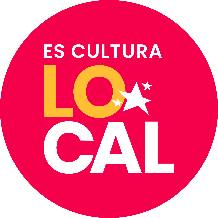   Sector Artes y Patrimonio  Sector Artes y Patrimonio.
Artes 
visuales Actividades de fotografía (CIIU 7420).
Artes 
visuales Artes plásticas y visuales (CIIU 9005)
Artes 
escénicas 
y espectáculosCreación teatral (CIIU 9003)
Artes 
escénicas 
y espectáculosActividades teatrales (CIIU 9006)
Artes 
escénicas 
y espectáculosActividades de espectáculos musicales en vivo (CIIU 9007)
Artes 
escénicas 
y espectáculosOtras actividades de espectáculos en vivo (CIIU 9008)









Educación 
en artes, 
cultura y economía creativaEducación de la primera infancia (CIIU 8511)









Educación 
en artes, 
cultura y economía creativaEducación preescolar (CIIU 8512)









Educación 
en artes, 
cultura y economía creativaEducación básica primaria (CIIU 8513)









Educación 
en artes, 
cultura y economía creativaEducación secundaria (CIIU 8521)









Educación 
en artes, 
cultura y economía creativaEducación media académica (CIIU 8522)









Educación 
en artes, 
cultura y economía creativaEducación media técnica y de formación laboral (CIIU 8523)









Educación 
en artes, 
cultura y economía creativaEstablecimientos que combinan diferentes niveles de educación (CIIU 8530)









Educación 
en artes, 
cultura y economía creativaEducación técnica profesional (CIIU 8541)









Educación 
en artes, 
cultura y economía creativaEducación tecnológica (CIIU 8542)









Educación 
en artes, 
cultura y economía creativaEducación de instituciones universitarias o de escuelas tecnológicas (CIIU 8543)









Educación 
en artes, 
cultura y economía creativaEducación de universidades (CIIU 8544)









Educación 
en artes, 
cultura y economía creativaFormación académica no formal (CIIU 8551)









Educación 
en artes, 
cultura y economía creativaEnseñanza cultural (CIIU 8553)


Patrimonio 
cultural 
material 
e inmaterialInvestigación y desarrollo experimental en el campo de las ciencias naturales y la ingeniería (CIIU 7210)


Patrimonio 
cultural 
material 
e inmaterialInvestigación y desarrollo experimental en el campo de las ciencias sociales y las humanidades (CIIU 7220)


Patrimonio 
cultural 
material 
e inmaterialActividades de bibliotecas y archivos (CIIU 9101)


Patrimonio 
cultural 
material 
e inmaterialActividades y funcionamiento de museos, conservación de edificios y sitios históricos (CIIU  9102)


Patrimonio 
cultural 
material 
e inmaterialActividades de jardines botánicos, zoológicos y reservas naturales (CIIU 9103)


Patrimonio 
cultural 
material 
e inmaterialActividades de parques de atracciones y parques temáticos (CIIU 9321)












Actividades 
manufactureras de la economía 
creativaProducción de malta, elaboración de cervezas y otras bebidas malteadas (CIIU 1103)












Actividades 
manufactureras de la economía 
creativaTejeduría de productos textiles (CIIU 1312)












Actividades 
manufactureras de la economía 
creativaAcabado de productos textiles (CIIU 1313)












Actividades 
manufactureras de la economía 
creativaFabricación de tejidos de punto y ganchillo (CIIU 1391)












Actividades 
manufactureras de la economía 
creativaFabricación de artículos confeccionados de materiales textiles, excepto prendas de vestir (CIIU 1392)












Actividades 
manufactureras de la economía 
creativaFabricación de tapetes y alfombras para pisos (CIIU 1393)












Actividades 
manufactureras de la economía 
creativaFabricación de otros artículos textiles n.c.p. (CIIU 1399)












Actividades 
manufactureras de la economía 
creativaConfección de prendas de vestir, excepto prendas de piel (CIIU 1410)












Actividades 
manufactureras de la economía 
creativaFabricación de artículos de piel (CIIU 1420)












Actividades 
manufactureras de la economía 
creativaFabricación de artículos de punto y ganchillo (CIIU 1430)












Actividades 
manufactureras de la economía 
creativaFabricación de artículos de viaje, bolsos de mano y artículos similares elaborados en cuero, y fabricación de artículos de talabartería y guarnicionería (CIIU 1512)












Actividades 
manufactureras de la economía 
creativaFabricación de calzado de cuero y piel, con cualquier tipo de suela (CIIU 1521)












Actividades 
manufactureras de la economía 
creativaFabricación de otros tipos de calzado, excepto calzado de cuero y piel (CIIU 1522)












Actividades 
manufactureras de la economía 
creativaFabricación de recipientes de madera (CIIU 1640)












Actividades 
manufactureras de la economía 
creativaFabricación de otros productos de madera; fabricación de artículos de corcho, cestería y espartería (CIIU 1690)












Actividades 
manufactureras de la economía 
creativaFabricación de vidrio y productos de vidrio (CIIU 2310)












Actividades 
manufactureras de la economía 
creativaFabricación de otros productos de cerámica y porcelana (CIIU 2393)












Actividades 
manufactureras de la economía 
creativaCorte, tallado y acabado de la piedra (CIIU 2396)












Actividades 
manufactureras de la economía 
creativaForja, prensado, estampado y laminado de metal; pulvimetalurgia (CIIU 2591)












Actividades 
manufactureras de la economía 
creativaFabricación de otros productos elaborados de metal n.c.p. (CIIU 2599)












Actividades 
manufactureras de la economía 
creativaFabricación de muebles (CIIU 3110)












Actividades 
manufactureras de la economía 
creativaFabricación de joyas, bisutería y artículos conexos (CIIU 4771)












Actividades 
manufactureras de la economía 
creativaComercio al por menor de todo tipo de calzado y artículos de cuero y sucedáneos del cuero en establecimientos especializados (CIIU 4772)   Sector Industrias Culturales Convencionales   Sector Industrias Culturales Convencionales








AudiovisualComercio al por menor de otros artículos culturales y de entretenimiento n.c.p. en establecimientos especializados (CIIU 4769)








AudiovisualActividades de producción de películas cinematográficas, videos, programas, anuncios y comerciales de televisión (CIIU 5911)








AudiovisualActividades de postproducción de películas cinematográficas, videos, programas, anuncios y comerciales de televisión (CIIU 5912)








AudiovisualActividades de distribución de películas cinematográficas, videos, programas, anuncios y comerciales de televisión (CIIU 5913)








AudiovisualActividades de exhibición de películas cinematográficas y videos (CIIU 5914)








AudiovisualActividades de programación y transmisión en el servicio de radiodifusión sonora (CIIU 6010)








AudiovisualActividades de programación y transmisión de televisión (CIIU 6020)








AudiovisualActividades de telecomunicaciones alámbricas (CIIU 6110)








AudiovisualActividades de telecomunicación satelital (CIIU 6130)








AudiovisualCreación audiovisual (CIIU 9004)







EditorialActividades de impresión (CIIU 1811)







EditorialActividades de servicios relacionados con la impresión (CIIU 1812)







EditorialComercio al por menor de libros, periódicos, materiales y artículos de papelería y escritorio en establecimientos especializados (CIIU 4761)







EditorialEdición de libros (CIIU 5811)







EditorialEdición de periódicos, revistas y publicaciones periódicas (CIIU 5813)







EditorialOtros trabajos de edición (CIIU 5819)







EditorialOtras actividades profesionales, científicas y técnicas n.c.p. (CIIU 7490)







EditorialCreación literaria (CIIU 9001)

FonográficaProducción de copias a partir de grabaciones originales (CIIU 1820)

FonográficaActividades de grabación de sonido y edición de música (CIIU 5920)

FonográficaCreación musical (CIIU 9002)Agencias de  noticias 
y otros  servicios de  informaciónActividades de agencias de noticias (CIIU 6391)Agencias de  noticias 
y otros  servicios de  informaciónOtras actividades de servicios de información n.c.p. (CIIU 6399)   Sector Creaciones funcionales, nuevos medios y software   Sector Creaciones funcionales, nuevos medios y software



Diseño (incluye la arquitectura)Fabricación de joyas, bisutería y artículos conexos (CIIU 3210)



Diseño (incluye la arquitectura)Fabricación de instrumentos musicales (CIIU 3220)



Diseño (incluye la arquitectura)Fabricación de juegos, juguetes y rompecabezas (CIIU 3240)



Diseño (incluye la arquitectura)Actividades de arquitectura e ingeniería y otras actividades conexas de consultoría técnica (CIIU 7110)



Diseño (incluye la arquitectura)Actividades especializadas de diseño (CIIU 7410)



Diseño (incluye la arquitectura)Publicidad (CIIU 7310)


Medios digitales 
y software 
de contenidosComercio al por menor de computadores, equipos periféricos, programas de informática y equipos de telecomunicaciones en establecimientos especializados (CIIU 4741)


Medios digitales 
y software 
de contenidosEdición de programas de informática (software) (CIIU 5820)


Medios digitales 
y software 
de contenidosActividades de desarrollo de sistemas informáticos (planificación, análisis, diseño, programación, pruebas) (CIIU 6201)


Medios digitales 
y software 
de contenidosActividades de consultoría informática y actividades de administración de instalaciones informáticas (CIIU 6202)


Medios digitales 
y software 
de contenidosPortales Web (CIIU 6312).
InterdisciplinarProyectos formulados y ejecutados por agentes del sector con varios de los códigos CIIU relacionados en esta tabla
TransdisciplinarProyectos formulados por agentes del sector con uno o varios de los códigos CIIU relacionados en esta tabla junto con otros agentes de disciplinas diferentes al sector cultural que se consideren estratégicos para su implementación en las localidades.EntidadCorreo electrónicoTeléfonosLocalidad(es) a cargoSecretaría de Cultura, Recreación 
y Deporte (SCRD) convocatorias@scrd.gov.co(601) 3274850Extensión:523Sumapaz.Instituto Distrital de las Artes (IDARTES)contactenos@idartes.gov.co(601) 3795750.Extensiones: 3700,3701 y 3702.Usaquén, Chapinero, San Cristóbal, Usme, Tunjuelito, Bosa, Kennedy, Fontibón, Engativá, Suba, Barrios Unidos, Teusaquillo, Antonio Nariño, Puente Aranda, Rafael Uribe Uribe, Ciudad Bolívar.Fundación Gilberto Alzate Avendaño (FUGA)atencionalciudadano@fuga.gov.co(601) 4320410La Candelaria, Los Mártires, 
Santa Fe.DocumentoTipo de Participante1.	Documento de identidad - Copia legible por ambas caras de la cédula de ciudadanía vigente (amarilla con hologramas o cédula digital) o del comprobante de documento en trámite expedido por la Registraduría Nacional del Estado Civil, el cual se presume auténtico. - En el caso de extranjeros, copia legible por ambas caras de la cédula de extranjería de residente vigente. En caso de no contar con este documento, cédula(s) de extranjería temporal(es) que acredite(n) una permanencia continua mínima de dos (2) años en el país, a la fecha de cierre de inscripciones en la convocatoria. - En el caso de extranjeros nacionales venezolanos, el permiso vigente expedido por el Ministerio de Relaciones Exteriores y el pasaporte o documento de identidad de su país, para confirmar su calidad de nacional venezolano. Las personas naturales y los representantes de agrupación, deberán contar con RUT y cuenta bancaria en Colombia. De lo contrario, solo podrán participar como integrantes de una agrupación. El documento de identidad se solicitará hasta tanto la Registraduría Nacional del Estado Civil implemente lo dispuesto en el artículo 13 del Decreto 2106 de 2019 o la disposición que aplique en el momento de la convocatoria.Recuerda que no se aceptarán documentos diferentes a los documentos de identidad descritos anteriormente.Ten en cuenta: De resultar ganador, debes presentar certificación bancaria y NO se aceptan Cuentas de Ahorro de Trámites Simplificados - CATS o billeteras virtuales (como Nequi y Daviplata, entre otras)Aplica para:Persona Natural.Agrupación: Todos(as) los(as) integrantes de la agrupación.Persona Jurídica: Representante legal 2. Certificado de residencia en la localidad de Bogotá D.C. de la convocatoria a la que aplique.Expedido por la Alcaldía Local del lugar de residencia o por la Secretaría Distrital de Gobierno, debidamente firmado y con fecha máxima de expedición de tres (3) meses antes de la fecha de cierre de la convocatoria.Para obtener información sobre este trámite consulta el siguiente sitio web:https://www.gobiernobogota.gov.co/transparencia/tramites-servicios/solicitud-certificado-residenciaEn caso de no ser posible la expedición del Certificado de residencia en la localidad de la convocatoria a la que aplique  por la Alcaldía Local del lugar de residencia o por la Secretaría Distrital de Gobierno, el interesado podrá presentar en documento debidamente firmado y completamente diligenciado, la Declaración de Lugar de Residencia Bajo Gravedad de Juramento, de acuerdo con el modelo previsto para este efecto en la vigencia 2024, el cual hace parte integral de las Condiciones Generales de Participación.Aplica para:Persona Natural.Agrupación: Todos(as) los(as) integrantes de la agrupación.3.	Certificado de existencia y representación legalExpedido por la Cámara de Comercio de Bogotá D.C. con la matrícula mercantil renovada en la vigencia correspondiente, o por la entidad competente de conformidad con el tipo de persona jurídica. Dicho certificado debe tener fecha de expedición de máximo tres (3) meses de anterioridad al cierre de inscripciones de la convocatoria en la cual participa. El término de duración de la persona jurídica no debe ser inferior al término del plazo de ejecución de la propuesta y un año más. Si el representante legal cuenta con alguna limitación para comprometer a la entidad, deberá adjuntar la autorización del órgano competente. Lo anterior, sin perjuicio de lo establecido en el artículo 15 del Decreto Ley 19 de 2012.Ten presente que, si el certificado de existencia y representación legal de la persona jurídica presenta modificaciones o ajustes con posterioridad al cierre de la convocatoria en cualquier etapa del proceso, deberás informar oportunamente a la entidad otorgante, la cual realizará los ajustes correspondientes en la plataforma.En el caso de grupos étnicos (comunidades negras, afrocolombianas, raizales, palenqueras, pueblos indígenas y el pueblo rom o gitanos), deberán presentar una certificación sobre existencia y representación legal de la organización o comunidad con el aval de las instancias consultivas locales y mesas según corresponda. Dado el caso de que el participante informe la existencia del documento en otra entidad, se procederá de conformidad con lo establecido en el parágrafo del artículo 9 del Decreto Ley 19 de 2012.Aquellas personas que se encuentren registradas como víctimas del conflicto armado deberán aportar el Certificado de inclusión en el Registro Único de Víctimas expedido por la Unidad para la Atención y Reparación Integral a las Víctimas a través de la autoridad competente.Nota. Los grupos étnicos (comunidades negras, afrocolombianas, raizales, palenqueras, pueblos indígenas y el pueblo rrom o gitanos) y las personas jurídicas en cuyos certificados de existencia y representación legal no se relacione el NIT, deberán presentar el Registro Único Tributario (RUT) al momento de la inscripción.Los demás participantes deben verificar en las condiciones específicas de la convocatoria sí también deben cumplir con este requisito o si requieren presentar la Matrícula Mercantil renovada para la inscripción.Aplica para:Persona Jurídica4. Registro Único Tributario - RUTCopia del certificado de Registro Único Tributario (RUT) legible, a nombre de la persona natural, persona jurídica o representante de la agrupación. La fecha de actualización del certificado debe ser del año 2019 en adelante, y su fecha de generación, de máximo treinta (30) días antes de su entrega. No se aceptan documentos “En trámite” o “En borrador”, por lo que es importante verificar que el documento se encuentre expedido de la forma correcta.Aplica para:Persona NaturalAgrupación: Representante de la agrupaciónPersona Jurídica5. Registro Único Nacional de Agentes Culturales - Soy CulturaDe acuerdo a lo dispuesto en el artículo 18 de la Ley 2070 de 2020 quienes aspiren a obtener los estímulos públicos culturales otorgados en desarrollo del artículo 18 de la Ley 397 de 1997 por parte del Ministerio de Cultura y la entidades departamentales, municipales y distritales responsables de la cultura deberán acreditar su inscripción en el Registro Soy Cultura, el cual pueden realizar en el sitio web https://soycultura.mincultura.gov.co Aplica para:Persona NaturalAgrupación: Todos(as) los(as) integrantes de la agrupación.Documento.
Tipo de participante.
Tipo de participante.
Tipo de participanteDocumentoPersona naturalAgrupaciónPersona jurídica
Copia del certificado de Registro Único Tributario (RUT) legible, a nombre de la persona natural, persona jurídica o representante de la agrupación. La fecha de actualización del certificado debe ser del año 2019 en adelante, y su fecha de generación, de máximo treinta (30) días antes de su entrega. No se aceptan documentos “En trámite” o “En borrador”, por lo que es importante verificar que el documento se encuentre expedido de la forma correcta.XXX
Certificación bancaria activa a nombre de la persona natural, persona jurídica o del representante de la agrupación en donde conste la sucursal, el número y el tipo de cuenta, y que haya sido expedida en un plazo no mayor a treinta (30) días anteriores a su entrega.Nota: No se aceptan Cuentas de Ahorro de Trámites Simplificados - CATS o billeteras virtuales (como Nequi y Daviplata, entre otras).XXX
Certificado de existencia y representación legal de la persona jurídica, renovada a 2024 y expedido por la Cámara de Comercio o por la entidad competente, dentro de los tres (3) meses anteriores a la expedición de la resolución por medio de la cual se acoge la recomendación del jurado.N/AN/AX
Póliza de cumplimiento de disposiciones legales constituida a favor de la entidad otorgante del estímulo, en una compañía de seguros legalmente establecida en Colombia, que ampare el riesgo por mínimo el treinta por ciento (30%) del valor total del estímulo, con una vigencia igual a la fecha límite de ejecución mismo y cuatro (4) meses más. Las pólizas deberán estar firmadas por el tomador(a), y estar acompañadas por el soporte de pago y por las condiciones generales que la rigen. Este documento NO aplica para el caso de premios.Ten en cuenta que, para el diligenciamiento de la póliza de cumplimiento de disposiciones legales, las compañías de seguros realizan la consulta del historial crediticio para su respectiva expedición. Para evitar inconvenientes en este proceso, te recomendamos verificar el estado de cumplimiento de las obligaciones financieras de la persona natural, del representante de la agrupación o de la persona jurídica.
La entidad otorgante podrá solicitar de manera adicional, otro tipo de pólizas, si las condiciones específicas de la convocatoria así lo establecen.XXXCertificación de afiliación activa al Sistema General de Seguridad Social en Salud, a nombre de la persona natural o del representante de la agrupación, con fecha de expedición máximo de treinta (30) días antes del desembolso. XXN/ACertificación de parafiscales, expedido por el revisor fiscal o por el representante legal de la persona jurídica, en donde se acredite que la entidad está al día en el pago de los aportes parafiscales y de seguridad social o que no está obligada a hacerlo, según sea el caso. N/AN/AX